ISSN 2658-4611ОБРАЗОВАНИЕ И ПРОБЛЕМЫ РАЗВИТИЯ ОБЩЕСТВАнаучно-практический рецензируемый  журнал№1 (1)                                 2016 годГлавный редактор – Кузьмина Виолетта Михайловна, кандидат исторических наук, доцент, Юго-Западный государственный университет, г. Курск, РоссияОтветственный редактор – Ответственный редактор – Положенцева Юлия Сергеевна, канд. экон. наук, доцент Юго-Западный государственный университет, г. Курск, РоссияИзлагается теория, методология и практика научных исследований в сфере образования, социологии и смежных областей знания.©	Юго-Западный государственный университет, Россия©	ЗАО «Университетская книга», 2016Редакционный советИСПОЛЬЗОВАНИЕ ПРИЁМОВ КРИТИЧЕСКОГО МЫШЛЕНИЯ «МЕНТАЛЬНАЯ КАРТА»Дозоцева Марина Николаевнапреподаватель иностранного языкаЛьговский филиал ОБПОУ «Курский базовый медицинский колледж»E – mail: lgov-lmu@kursknet.ru Дозоцева М.Н. ИСПОЛЬЗОВАНИЕ ПРИЁМОВ КРИТИЧЕСКОГО МЫШЛЕНИЯ «МЕНТАЛЬНАЯ КАРТА»Данная статья посвящена рассмотрению использования приёмов критического мышления «ментальная карта», «кластер», «кейс» и других на уроках. В статье рассказано о происхождении этих методов и причинах их особой актуальности в современной системе образования.Ключевые слова:  критическое мышление, творческая активность,  ментальная  карта, Тони Бьюзен, Кластер; веб-квест; кейс технологии.   Критическое мышление – это способность ставить новые, полные смысла  вопросы, вырабатывать разнообразные аргументы, принимать независимые решения. Актуальность в критическом мышлении существует, так как основная задача современного образования – качественные знания для дальнейшего развития учащихся. Критическое мышление – основа для творческого мышления, для развития логики и творчества, анализа полученного  знания (рефлексии). В изучении иностранных языков критическое мышление приходится очень кстати.Цель технологии развития критического мышления – формирование у учащихся способности формулировать вопросы, аргументировать ответы и принимать независимые продуманные решения. Составление ментальных карт и кластеров на уроке – действенный способ решения этой задачи. Использование этих приёмов позволит повысить надёжность образования, так как оно приобретает осознанный, рефлексивный характер. Учащийся сам конструирует процесс обучения, исходя из реальных и конкретных целей, определяет конечный результат. Повышается коммуникативный потенциал личности, способность реагировать на внешние изменения.Ментальная карта и кластер - это творческий продукт в результате критического мышления. Эти приёмы носят индивидуальный характер и используются во время занятий в сотрудничестве учитель - учащиеся или учащиеся - учащиеся. Ментальные карты лучше  не составлять заранее, только на занятии при активном сотрудничестве с учащимися. Знания в учебнике - это основа, схема. Ментальная карта позволяет смотреть на проблему глобально, подвижно. Использование ментальных карт и кластеров требует подготовки, но они помогают систематизировать имеющиеся знания.Mind Mapping – способ систематизации знаний с помощью схем в особом графическом виде. Они воспринимаются лучше, чем списки, графики, таблицы. Ментальные карты нужны для: 1.запоминания материала 2.систематизации материала 3.планирования действия 4.подготовки к выступлению 5.поиска решения 6.рассмотрения различных вариантов решения задач. Составление карты - занятие увлекательное как для учителя, так и для учащихся, так как несёт в себе изрядную долю спонтанности, импровизации, творческой активности.Идея этого метода принадлежит  Тони Бьюзену, британскому психологу, автору и соавтору более 100 книг о свойствах мозга, интеллекта, памяти, креативности и скорости чтения. Его работы « Книга ментальных карт – разветвлённое мышление», «Научите себя думать», «Подключи свою память» и другие, опубликованы более чем в 100странах и переведены на 28 языков.Суть изображения заключается в следующем: в центре рисуем ядро (основное понятие, тема, ключевой образ). От центра отходят лучи, они должны быть разного цвета и толщины в зависимости от важности аспекта. Начинаем их проводить с правого верхнего угла по часовой стрелке. Итак, сначала проводим ветки первого уровня. На них слова, раскрывающие проблему. От веток первого уровня отходят ветки второго уровня, уточнения. Слова пишутся печатными буквами. Записываем только ключевые слова, не предложения. В идеале длина слова должна совпадать с длиной ветви.  Разные уровни, или ветки, пишутся разными цветами. Нужно использовать гибкие ветки, на одной линии - одно слово, все сложные понятия сводить к простым.  Можно добавлять рисунок, пиктограмму, символы, связанные с ключевым словом. Использование рисунков и цветов очень важно,  так как изображение по сути своей является средством взаимосвязи и ассоциации. Исследования, проведённые в Лондонском Университете, показали, что люди использующие цвет и изображение в умной карте, запоминают материал намного лучше.Ментальная карта – это универсальный приём, его можно использовать  на индивидуальных занятиях, в работе в парах, в группах, в классах.Я использовала этот приём при актуализации знаний фразовых глаголов. Это мини-карты, их можно быстро нарисовать на доске. В центре глагол, от него ветками отходят предлоги, с которыми он употребляется и под предлогами пишется новое значение, которое приобрёл глагол. Русские и английские слова пишутся разными цветами. Карты по определённой лексической теме похожи на деревья. Собирается лексика по теме, распределяется по группам. Связи между ними показываются графически. Можно писать словосочетания, использовать русский перевод. Ментальная карта в качестве домашней работы даёт больший простор фантазии и творчеству - можно использовать рисунки, значки, вырезанные картинки.Очень интересную Mind Map составили студенты по теме «Health». В центре – ключевое понятие, крупные ветви- emotions , diet, lifestyle, doctors. Масса вторичных ветвей, разного цвета и значения. Эта работа  доставила много положительных эмоций учащимся и преподавателю.Кластер (гроздь) – это графическая форма организации информации, когда выделяются основные смысловые единицы, которые фиксируются в виде схемы с обозначением всех связей между ними. Это изображение, способствующее систематизации и обобщению учебного материала.Суть приёма «кластер»: 1. Выделить главную смысловую единицу (тему). 2. Выделить связанные с ключевым словом смысловые единицы     (категории информации). 3. Конкретизировать фактами и мнениями. Посередине листа или доски – ключевое слово, «сердце идеи». Вокруг пишутся слова или сочетания выражающие идеи , факты, образы (планета и её спутники). По мере записи появляются слова соединённые прямыми линиями с ключевым понятием, у каждого из «спутников» появляются свои «спутники».Вот пример составления кластера на занятии по теме «Vitamins». В центре – планета с основным понятием – vitamins, в  спутниках первого ряда расположились названия основных витаминов - A,D,B,C,E. По стрелкам в следующем ряду спутников ключевые глаголы – help protect . Далее  по соединительным линиям  – те органы или системы человеческого организма, которым необходимы эти витамины  и последний ряд спутников – продукты питания в которых содержатся  эти витамины в достаточном количестве. Например:Vitamins-------C-------helps-----to recover after illness, resistance to infection----------fruit and vegetables . Vitamins-------D-------helps------ the body in formation of bones and strong teeth--------milk, eggs, fish, yeast.    И кластер, и ментальная карта развивают системное мышление, помогают учащимся систематизировать не только учебный материал, но и свои оценочные суждения. Учат вырабатывать и высказывать своё мнение, развивают навыки одновременного рассмотрения нескольких позиций, выявляют способности к творческой переработке информации. Их можно использовать на любом этапе урока, на стадиях вызова, осмысления, рефлексии, а также в качестве базовой стратегии проведения урока. Эти приёмы критического мышления являются наиболее доступными в повседневной практической работе.Согласно требованиям ФГОС, каждое образовательное учреждение должно иметь электронный контент по всем учебным предметам, в том числе и такие объекты, которыми можно манипулировать. Но даже если бы этого требования не было, развитие общества ставит нас, учителей, перед необходимостью использовать самые современные информационные технологии. Компьютерные технологии и Интернет стремительно вошли в нашу жизнь и на их основе возникли такие интересные  обучающие технологии как «веб-квест». Этот термин впервые предложил в 1995 Берни Додж  профессор образовательных технологий Университета Сан-Диего, США. Эта технология даёт возможность для развития исследовательской и творческой работы, качества и оригинальности работы, развивает навыки работы в микрогруппах, создания презентации, устного выступления, письменного текста. Мир компьютерных игр используется в учебных целях. Это очень технологически продвинутая технология. Но, например, метод «кейс - технологии» кажется немного более доступным на данный момент.Корни этого метода уходят в Гарвард, в конец 19 века, на факультет бизнеса, где его использовали для описания проблемной экономической, социальной или бизнес ситуации с целью разобраться в проблеме. Цель метода - научить анализировать информацию, выявлять ключевые проблемы,  оценивать их, находить оптимальные решения и формировать программу действий. Очень применим при «мозговом штурме», который имеет свои известные правила. При отборе проблемы для кейса надо ориентироваться на  учебные цели. Всё должно быть абсолютно реально, актуально для сегодняшнего дня. Основная задача кейса заключается в том, чтобы детально и подробно описать жизненную ситуацию. Вот небольшой пример кейса по теме «Holidays and Celebrities». Проблема-способ отдыха. Легенда – 1.пара студентов из Швеции, семья Браун, группа художников из России. Создаются подробности легенды по каждой группе. Далее- 6 вариантов отдыха групп, учащимся нужно было учитывать финансовые возможности группы, возраст, состояние здоровья, время отдыха, программу отдыха. Также выбрать маршрут, отель, транспорт, билеты. Были использованы два занятия и домашнее задание.Актуальность кейс-метода – формирование личности современного человека возможно в случае, если опыт проявления инициативы в решении посильных проблем развивать с детского возраста. Задача - осмыслить и найти решение в реальной жизненной проблемной ситуации.К сожалению, за рамками остались множество приёмов, таких как: «инсерт», «бортовой журнал» для чтения или прослушивания информации, диаграммы Эйлера-Вена для отношений между множеством и подмножеством, приём «ромашка Блума», «фишбоун», «6 шляп мышления» и другие. Все они нацелены на получение на уроке навыков работы с информацией (поиск, анализ, систематизация), которые не менее важны, чем её усвоение, а может быть и более. Забудутся какие-то математические формулы, останется логика мышления сформированная на уроках. Сотрутся в памяти даты исторических событий, но умение видеть причинно-следственные связи между ними никуда не денется. В итоге мы можем сказать, что все приёмы критического мышления помогают решать насущные образовательные и воспитательные задачи – активизировать учебно-познавательную деятельность учащихся, повысить её результативность, дать возможность группе работать в едином проблемном поле, перенести акцент обучения с овладения готовым знанием на его выработку, что и является одной из задач современного образования.Список литературыDiane F. Halpern  «Психология критического мышления» СПб : Питер2000- 512http://www.wisemapping.comwww.i Mind Map, comhttp.// videouroki.netUSING THE TECHNIQUES OF CRITICAL THINKING "MENTAL MAP»Doors Marina Nikolaevnaa teacher of Oriental languageLegs branch OBOUSPO "Kors is busy with the College of medical"E – mail: lgov-lmu@kursknet.ruAbstract: This article is devoted to the review of using   methods of “critical thinking”, such as “mind map”, “cluster”, ”case-technology” and others at the lessons. It is also told about the origins of these methods and the grounds for their special importance for the modern educational system.Key-words: critical thinking, creativity, Mind-map, Tony Busen, Cluster, Web-quest; case-technologies ОПЫТ ПЕДАГОГИЧЕСКОЙ И ВОСПИТАТЕЛЬНОЙ РАБОТЫ ПРЕПОДАВАТЕЛЯ  СУЗАЖакова Антонина Андреевнапреподаватель социально-экономических дисциплинОБПОУ «Курский электромеханический техникум» E-mail: antoninakursk@yandex.ruЖакова А.А. ОПЫТ ПЕДАГОГИЧЕСКОЙ И ВОСПИТАТЕЛЬНОЙ РАБОТЫ ПРЕПОДАВАТЕЛЯ  СУЗАВ статье обобщается опыт педагогической и воспитательной работы преподавателя  СУЗа. Проанализированы возрастные и социальные особенности студенческого состава средних специальных заведений. Предлагаются методы и средства их воспитания с учетом наличия у некоторых девиантности в поведении.Ключевые слова: Духовно-нравственное воспитание, девиантное поведение, христианское поведение.Концепция духовно-нравственного воспитания ФГОС от декабря 2009 г. предполагает воспитание  высоконравственного, творческого, компетентного гражданина России на  базе таких национальных ценностей как патриотизм, социальная солидарность, гражданственность, семья, труд, традиционные религиозные  ценности. Как реализовать эту цель в системе СУЗов? В чем трудности и особенности решения этой задачи на этой ступени образования молодежи?  Опыт работы в Курском электромеханическом техникуме  позволяет сделать следующие выводы.Особенность духовно-нравственного воспитания в системе СУЗов заключается в самом контингенте обучающихся. Сюда приходят выпускники школ не только с хорошими показателями в учебе и позитивной мотивацией к   обучению, но и  те, которые с трудом справлялись со школьной программой.  В социальном плане – это часто дети из неблагополучных семей, сироты. У них уже сформированы негативные стереотипы поведения, часто  принимающие девиантный характер. Многие  из них, как девочки, так и мальчики имеют негативный багаж дурных привычек – курение, мат, иногда алкоголь. В их среде  легко усваиваются и воспринимаются как норма,  пропагандируемые телевидением, попсовой культурой  добрачные связи. Таковы входные параметры  части  наших студентов. И наша задача  за время обучения в техникуме максимально приблизиться к идеалу, обозначенному ФГОС. Результаты нашей воспитательной деятельности, согласно ФГОС, отслеживаются тремя вехами, тремя уровнями:1-й  уровень – приобретение социальных знаний, понимание реальности;2-й уровень – получение опыта переживания и позитивного отношения к базовым ценностям;3-й уровень – приобретение опыта самостоятельного общественного действия.Для  некоторых студентов  актуальным является уже достижение результатов первого уровня, так как далеко не  всеми он освоен.  И далее – работа над достижением результатов второго и в перспективе – третьего уровня.Каковы же пути достижения этих результатов и, в конечном итоге, формирования духовно-нравственной личности?  Как показывает опыт работы не только преподавательский, но и классного руководства,  самым эффективным средством нравственного воспитания, является предметы истории, обществознания, литературы. Именно эти предметы знакомит обучающихся с нравственными  принципами,  показывает им необходимость соблюдения этих принципов для человечества независимо от  этапа развития человеческого общества. Но  и   другие предметы, а также на классные часы позволяют формировать нравственное поведение в детях.  Нравственное воспитание  в нашем регионе, прежде всего подразумевает  воспитание, основанное на принципах  христианских заповедей, т.е. христианское воспитание. В основе методики христианского воспитания лежит задача духовного совершенствования. Духовное совершенствование предполагает  пробуждение и развитие в детях  христианских качеств - неосуждение ближнего, прощение ближнего, любовь к ближнему,  а также  милосердие к ближнему.  Это и есть движение к первому, а затем второму уровню духовного развития.Важно познакомить обучающихся с этими базовыми христианскими ценностями. Донести до них православное понимание семьи – отношения супругов в семье, воспитание детей, обязанности детей и родителей по отношению друг к другу. На базе  Социальной концепции РПЦ,  рассмотреть такие актуальные вопросы современности как разводы, аборты, эвтаназия, биоэтика, наркомания, курение, алкогольная зависимость. Необходимо также коснуться таких важных  вопросов как служение Отечеству, защита Отечества. Очень важно дать  детям в их непростой ситуации нравственные ориентиры, помочь сформировать им нравственный стержень на базе христианских ценностей.Опыт работы свидетельствует о том, что у многих студентов   высок интерес к обозначенным вопросам.  У многих детей очень высока потребность в любви к себе, доброму вниманию. Они  легкоранимы, у них болезненное самолюбие. Многим необходим особенно щадящий стиль общения. И для них  особенно актуально звучит христианское учение о любви к ближнему, о неосуждении ближнего, о прощении ближнего. Следует помнить о том, что в случае необходимости, именно  наши выпускники, в большинстве своем мальчики,  первые станут защитниками нашего Отечества, нас всех. И потому мы должны  напоминать им и о статусе  потенциальных защитников Родины и помочь им обрести чувство собственного достоинства. Особую роль в формировании нравственной личности как в школе, так и в на ступени  СУЗа (а это 10-11-й класс!) приобретают надпредметные связи. Для формирования нравственного стереотипа поведения необходимо  проводить систематическую работу в течение всего времени общения со  студентами.Век глобальной компьютеризации дает учителю большие возможности для усиления воспитательного эффекта в своей деятельности. Компьютеризация позволяет применять компьютерные технологии  на уроках. Особую значимость  приобретает ИКТ. Компьютер может быть использован для расширения методических возможностей преподавателя. В  преподавательской и воспитательной работе можно широко использовать тематические презентации,  видеофильмы или видеоклипы - на уроках, классных часах, внеклассных мероприятиях. Можно использовать и готовые видеофильмы, но авторская разработка темы в форме презентации или видеофильма дает возможность оперативно и своевременно ответить на возникшие вопросы и потребности  духовного плана на любом уроке. Использование ИКТ помогло решить проблему подготовки уроков, способствовало повышению эмоционального уровня урока, усилению воспитательного эффекта урока. Правильное использование ИКТ помогает усилить эмоциональное воздействие на подростка, а, значит, способствует усвоению  им верных нравственных ориентиров.  Это и будет результатом духовно-нравственного воспитания.Список литературыФГОС. Концепция духовно-нравственного воспитанияhttp://www.patriarchia.ru/db/text/419128 Основы социальной концепции Русской православной церкви, 2008гEXPERIENCE IN TEACHING AND EDUCATIONALWORK OF THE TEACHER SUSAZhakova Antonina Andreevnathe teacher socially-economic disciplinesOBOUSPO "Kursk Electromechanical College" E-mail: antoninakursk@yandex.ruAbstract:The article generalizes the experience of teaching and educational work of the teacher of Susa. The analysis of age and social characteristics of the student composition of the secondary specialized institutions. The methods and means of their education with the availability of some deviance in behavior.Key words: Spiritual and moral education, deviant behavior, Christian behavior.УДК 372.881.111.1ОСНОВНЫЕ ТРУДНОСТИ, ПОДГОТОВКИ УЧАЩИХСЯ СРЕДНЕЙ ШКОЛЫ К СДАЧЕ ЕГЭ ПО АНГЛИЙСКОМУ ЯЗЫКУКапикова Марина Михайловна,учитель английского языка МБОУ лицей№20 г. Пятигорскаe-mail: marilyn@bk.ruКапикова М.М. ОСНОВНЫЕ ТРУДНОСТИ, ПОДГОТОВКИ УЧАЩИХСЯ СРЕДНЕЙ ШКОЛЫ К СДАЧЕ ЕГЭ ПО АНГЛИЙСКОМУ ЯЗЫКУВ статье освещены основные трудности, возникающие у учащихся средней школы при подготовке к сдаче ЕГЭ по английскому языку и предложенные некоторые рекомендации по их нивелированию. Ключевые слова: ЕГЭ, аудирование, чтение, грамматика, лексика, английский язык, контрольно-измерительные материалы. В основе экзаменационных материалов ЕГЭ по иностранному языку лежит Обязательный минимум содержания основных образовательных программ Федерального компонента государственных стандартов основного и среднего (общего) полного образования по предмету базового и профильного уровней 2004 года.Уровень сложности заданий определяется уровнем сложности языкового материала и проверяемых умений и навыков, а также типом задания. В первом разделе «Аудирование» учащиеся должны продемонстрировать навыки общего, выборочного и детального понимания текстов монологического и диалогического характера. В качестве контрольных материалов представлены наиболее типичные ситуации повседневного и элементарного профессионального общения или тексты по одной из изучаемых в школьной программе тем. На базовом уровне от учащихся требуется понимание основной мысли, в то время как на продвинутом уровне необходимо показать умения определять причинно-следственные связи, отношение говорящего к сообщаемым фактам, извлекать из контекста значения незнакомых слов и выражений.Раздел «Чтение» проверяет умения понимания аутентичных текстов различных стилей. Контрольные материалы представлены отрывками из публицистических, научно-популярных, прагматических, а также художественных произведений. При этом учащиеся должны показать владение различными стратегиями чтения (ознакомительного, просмотрового и изучающего) в соответствии с тем или иным заданием.Раздел «Грамматика и лексика» проверяет умения выпускников применять соответствующие лексико-грамматические знания при работе с аутентичными текстами на иностранном языке и имеет в своем составе три вида заданий. Первое задание проверяет знание грамматического языкового материала по всем грамматическим темам школьного курса. Второе задание представляет собой проверку знания основных словообразовательных моделей языка. В третьем задании учащиеся должны продемонстрировать умение ориентироваться как в грамматических, так и в словообразовательных моделях языка.Наибольшее количество времени для выполнения заданий отводится на раздел «Письмо». Задание С2 – развернутое высказывание проверяет уровень владения выпускниками речевыми умениями и навыками.Сложнее всего учащимися воспринимается аудирование. В этом задании не всем удается выделить главную и второстепенную информацию, некоторые сталкиваются с проблемой распознавания порой хорошо известной им лексики. Темп устной монологической и диалогической речи вызывает порой растерянность и смятение у экзаменуемых. Анализ существующих УМК по английскому языку показывает, что не все учебники ориентированы на подготовку учащихся к успешному прохождению этой части ЕГЭ. Предлагаемые авторами задания на аудирование не в полной мере соответствуют формату ЕГЭ. При выполнении заданий второго блока, связанных с проверкой умений чтения, учащиеся сталкиваются с проблемой, связанной с недостаточным лексическим запасом, а также со сложными синтаксическими структурами, представленными в текстах раздела «Чтение». Успешное выполнение заданий этого раздела ЕГЭ предполагает знание, во-первых, разнообразных синтаксических структур, так как составители контрольно-измерительных материалов (далее – КИМ) берут за основу тексты разной структурной и стилистической направленности. Выполняющий задания раздела «Чтение» должен знать разнообразные типы придаточных предложений, а также, союзы и союзные слова, которыми эти предложения вводятся, причастные и деепричастные обороты, пассивными конструкциями. Во-вторых, выполнение заданий раздела «Чтение» требует от учащихся знания возможных синонимов  хорошо известных им слов. Анализ заданий раздела «Чтение», особенно задания на множественный выбор (А22-А28), показывает, что успешность их выполнения зависит и от того, насколько учащиеся могут установить тождество между фразой/фразами в задании и в тексте. В-третьих, школьники не всегда могут выделять главную информацию, а также интерпретировать содержание предложения, исходя из синтаксических отношений между составными частями предложения. Так, например, учащиеся не всегда верно определяют субъект и объект действия, неправильно определяют глагольные формы залога и наклонения в предложении. Неверная трактовка лексических и грамматических средств искажает восприятие хронологической последовательности событий, что также затрудняет понимание текста. В-четвертых, успешности выполнения заданий раздела «Чтение» может способствовать обязательная работа над текстами с большим процентом незнакомой лексики.Раздел «Лексика и грамматика» вызывает не меньше сложностей, которые возникают как при выполнении заданий на формообразование, так и при выполнении заданий на словообразование и лексику. При выполнении задания В4-В10 учащиеся показывают как незнание основополагающих для английского языка глагольных категорий, так и неумение образовывать временные формы и формы страдательного залога, образовывать формы множественного числа существительных и т.д. Причина заключается в их недостаточной отработке и запоминании, что можно сделать, встроив эти грамматические явления в занятие, ориентированное на развитие коммуникативных навыков.  Причиной ошибок при выполнении заданий на словообразование является не столько незнание лексики, сколько недостаточная отработка этих заданий в УМК по английскому языку. Между тем упражнения на словообразование могли бы быть серьезным подспорьем не только в расширении и углублении грамматических и лексических знаний, но и в развитии навыков и стратегий письма и чтения.В случае с выполнением лексического задания раздела «Грамматика и лексика « ЕГЭ причины ошибок кроются как в недостаточном лексическом запасе школьников, так и в незнании некоторых лексико-грамматических явлений. Например, большой процент ошибок всегда бывает в заданиях на употребление предлогов, видо-временных форм.Сложности, связанные с выполнением заданий раздела «Письмо», нужно разделить на те, которые непосредственно связаны со степенью сформированности у учащихся навыков письма, и на те, которые связаны с уровнем развития лексических и грамматических навыков. К сложностям первой группы относится, во-первых, необходимость следования определенному плану изложения, в том числе соблюдать определенные формулы вежливости и использовать устойчивые обороты; во-вторых, нередко учащимся довольно сложно уложиться в заранее предписанный составителями КИМов объем и используя необходимые формулы вежливости, сформулировать свою собственную точку зрения и привести аргументы как в ее пользу, так и против нее.Анализ результатов ЕГЭ по английскому языку прошлых лет показывает, что при подготовке учащихся необходимо учитывать следующие рекомендации: - на уроках уделять большое внимание варьированию стратегий аудирования в соответствии с поставленной коммуникативной задачей (с пониманием основного, детального содержания и запрашиваемой информации);- расширять типы и жанры текстов, предлагаемых для аудирования;- формировать языковые компенсаторные умения;- обеспечивать усвоение лексико-грамматического материала в объеме, предписанном федеральным компонентом государственного образовательного стандарта, и его практику в коммуникативно-значимом контексте. Методическую помощь учителю и учащимся при подготовке к ЕГЭ могут оказать материалы сайта ФИПИ:- документы, определяющие структуру и содержание КИМ ЕГЭ (кодификатор элементов содержания, спецификация и демонстрационный вариант КИМ);- открытый сегмент Федерального банка тестовых заданий;- аналитические отчеты о результатах экзамена и методические письма прошлых лет.Список литературыМиролюбов А.А. К проблеме обученности иностранным языкам выпускников средней школы// Иностранный язык в школе. – 2009. - №4. - с.3-7.Натхо О.И. Электронно-образовательная среда как главный действующий элемент смешанного обучения // Научно-методический электронный журнал «Концепт». 2014. Т.26. С.131-135.Общеевропейские компетенции владения языком: Изучение, преподавание, оценка. МГЛУ, 2003.По материалам конференции «Централизованная система тестирования как новая форма итоговой аттестации учащихся по английскому языку по итогам российско-британского проекта «Разработка и создание базы для внедрения новой формы итоговой аттестации выпускников средних школ по английскому языку», Санкт- Петербург, 2001.Программы общеобразовательных учреждений. Английский язык.-М.: Просвещение, 2000.MAIN DIFFICULTIES OF PREPARING HIGH SCHOOL STUDENTS TO PASS EXAM IN ENGLISH LANGUAGEKapishnikova Marina Mikhailovna,English teacher of the MBOU lyceum №20 in Pyatigorske-mail: marilyn@bk.ruAbstract: The article highlights the main difficulties encountered by secondary school students in preparing for the passing of the USE in English and suggested some recommendations for their leveling.Key words: EGE, listening, reading, grammar, vocabulary, English, control and measuring materials.РОЛЬ САМОСТОЯТЕЛЬНОЙ РАБОТЫ ОБУЧАЮЩИХСЯКопылова Мальвина Витальевна,ОБПОУ «Курский базовый медицинский колледж» Щигровский филиал E-mail: malvisha@yandex.ruКопылова М.В. РОЛЬ САМОСТОЯТЕЛЬНОЙ РАБОТЫ ОБУЧАЮЩИХСЯВ условиях современного образования важная роль отводится самостоятельной работе обучающихся, в том числе и непосредственно на занятии. Реализовать самостоятельную работу студента возможно при помощи проблемного обучения. Ключевые слова: задания, занятия, проблемные задания, самостоятельная работа.При планировании занятий необходимо создать условия для самостоятельного нахождения материала студентами. Задания, отвечающие таким требованиям, могут быть представлены  самыми разнообразными формами: это тестовые задания открытого типа по дополнению определений и классификаций, кроссворды, задачи на логику, смекалку, проблемные задачи, собирание схем в виде мозаик и т.д. Самостоятельная работа на уроке это не просто написание теста первого поколения и получение за него отметки. Это разнообразная, творческая работа по самостоятельному нахождению и усвоению учебного материала. Тематика занятий МДК 01.01. «Здоровый человек и его окружение» выстраивается таким образом, что, не усвоив в достаточно полном объеме первые темы, перейти к изучению других, студент уже просто не сможет, что дает хорошую результативность, развивает мыслительную деятельность студентов, стимулирует к лучшей подготовке.Например, при изучении темы «Здоровье лиц пожилого и старческого возраста» студентам предлагается следующая проблемная клиническая задача: «Вы знаете, что кости ребенка отличаются очень большой пластичностью. Физическая нагрузка оказывает на кость формообразующее воздействие. При постоянной физической нагрузке развивается ее рабочая гипертрофия: компактное вещество утолщается, костномозговая полость суживается. Снижение физической нагрузки приводит к истончению, ослаблению кости. Какие проблемы может выделить средний медицинский работник, связанные с нарушением движения в пожилом возрасте? Обоснуйте ответ. С учетом выявленных проблем, составьте план ухода за пожилым человеком».Для решения данной задачи, студент должен обладать знаниями о потребностях и проблемах пациента, умением формулировать проблемы пациента, профессиональной компетенцией «осуществлять уход за пациентами различных возрастных групп в условиях учреждения здравоохранения и на дому», сформированной при изучении профессионального модуля «Выполнение работ по профессии «младшая медицинская сестра». Решение проблем пациента путем сестринского ухода». Выполнение данного задания помогает студенту не только вернуться к теоретической информации раздела «Здоровье детей» и раздела «Здоровье лиц пожилого и старческого возраста», но и приобрести опыт по осуществлению поиска и использованию информации, необходимой для эффективного выполнения профессиональных задач, профессионального и личностного развития; в принятии решений в стандартных и нестандартных ситуациях и проведении мероприятий по сохранению и укреплению здоровья населения, пациента и его окружения. И здесь, роль преподавателя – это роль консультанта, который может направить обучающегося к источнику по самостоятельному нахождению ответа на возникший вопрос, в ходе выполнения задания.THE ROLE OF INDEPENDENT WORK OF STUDENTSKopylova Malvina Vitaliyevna, Kursk Base Medical CollegeShchigry branch,E-mail: malvisha@yandex.ru Abstract: In modern education the important role of independent work of students, including directly in class. Implement independent work of the student is possible through problem-based learning. Keywords: jobs, classes, problem solving tasks, independent work.МЕТОДИКА РАЗВИТИЯ НАВЫКОВ ИСПОЛЬЗОВАНИЯ ПРОФЕССИОНАЛЬНЫХ ТЕРМИНОВ В РЕЧИ СПЕЦИАЛИСТАКулиничева Елена Викторовнапреподаватель  ОБПОУ «Курский электромеханический техникум»kulinich.elena.69110@mail.ruКулиничева Е.В. ФОРМИРОВАНИЕ ПРОФЕССИОНАЛЬНОГО ТЕЗАУРУСА БУДУЩЕГО СПЕЦИАЛИСТА НА ЗАНЯТИЯХ ПО УЧЕБНОЙ ДИСЦИПЛИНЕ «ЭЛЕКТРОТЕХНИКА И ЭЛЕКТРОНИКА»В статье изложена методика развития навыков использования профессиональных терминов в речи специалиста.Ключевые слова: Речь специалиста, профессиональные термины, диалог, самоанализ.Все профессиональное образование направлено на «приобретение обучающимися в процессе освоения основных профессиональных образовательных программ знаний, умений, навыков и формирование компетенции определенного уровня и объема, позволяющих вести профессиональную деятельность в определенной сфере и (или) выполнять работу по конкретным профессии или специальности» 1. Среди требований к результатам освоения программы подготовки специалистов является способность «работать в коллективе и команде и эффективно общаться с коллегами» 2, что невозможно без освоения определённого объема знаний по специальности, но и владения профессиональными терминами и навыка ими оперировать. Грамотная речь и умение излагать суть поставленной профессиональной задачи  значительно сокращает время ее решения специалистами.Современная молодёжь  широко использует компьютерные технологии в своей жизни, а преподаватели в своей деятельности, но одним из недостатков данных технологий является редкое  использование речи специалиста и умение выражать мысли профессиональными терминами.При проведении занятий преподаватель не только обязан ознакомить обучающихся с терминологией, но и должен проконтролировать уровень их усвоения, однако опросить лично каждого, проверить грамотность профессиональной речи не предоставляется возможным из-за  целесообразности использования  учебного времени. Данная проблема решается привлечением обучающихся. Каждый преподаватель в группе выделяет наиболее способных обучающихся, которые становятся капитанами, а саму группу на небольшие  команды. Капитан проводит опрос в виде диалога или распределяет эту роль в своей команде. Каждый член команды проговаривает определённый объем знаний в качестве ответа, а также задает вопрос, используя профессиональную терминологию. Капитан  оценивает результат. При проведении диалога обучающиеся  не только запоминают и усваивают определенный объем знаний, но и совершенствуют  свою профессиональную речь.  Отсутствие преподавателя в качестве проводящего опрос снимает эмоциональное напряжение с обучающихся в диалоге, а также позволяет проводить самоанализ умений правильно использовать  профессиональные термины.Данная методика позволяет эффективно провести диалог специалистов, используя профессиональные термины; учит работать в коллективе и  организовывать собственную деятельность; совершенствовать умение общаться и проводить самоанализ своей профессиональной речи. При выставлении оценки  капитан  берет ответственность  за работу членов команды. Список литературыЗакон об образовании. Статья 2. Основные понятия, используемые в настоящем Федеральном законе. URL: http://zakon-ob-obrazovanii.ru/2.htmlФедеральный государственный образовательный стандарт среднего профессионального образования по специальности 23.02.05 Эксплуатация транспортного электрооборудования и автоматики (по видам транспорта, за исключением водного) URL: http://www.consultant.ru/ document/ Cons_doc_LAW_167704/METHODOLOGY DEVELOPMENT SKILLS USING JARGON IN THE SPEECH OF THE SPECIALISTKulinich Elenateacher OBOUSPO "Kursk Electromechanical College"kulinich.elena.69110@mail.ruThe article describes the methodology of the development of skills in the use of professional terms in the speech of the expert.Key words: It technician, professional terms, dialogue, introspection.ПРОБЛЕМА РАЗВИТИЯ СЕТЕВЫХ ТЕХНОЛОГИЙ В ОБРАЗОВАНИИМалянова Аркади Радикович, Курский филиал ФинуниверситетаE-mail: 4991in@mail.ruМалянова А.Р. ПРОБЛЕМА РАЗВИТИЯ СЕТЕВЫХ ТЕХНОЛОГИЙ В ОБРАЗОВАНИИСтатья освещает актуальную проблему развития сетевых технологий в образовании. Выявлены и проанализированы основные аспекты информатизации образовательной среды. Обобщается практический опыт, на основе чего автором предлагаются теоретические и практические основы возможных путей решения данной проблемы. Автор приходит к выводу, что состояние информатизации российской национальной системы образования можно оценить как неудовлетворительное, и как один из путей решения проблемы предлагает модульную объектно-ориентированную динамическую учебную среду MoodleКлючевые слова: сетевые технологии, образовательная среда, научно-техническая революция. Перманентно  развивающаяся научно-техническая революция сформировала основу глобального процесса информатизации всех сфер жизни общества. Кто-то развивается быстрее, кто-то медленнее, но все одинаково понимают, что уровень и темпы информационно- технологического развития фактически определяют состояние экономики, качество жизни людей, а также роль страны в мировом сообществе.В условиях динамично меняющейся картины мира, глобальной взаимозависимости  и  конкуренции все большего количества стран, усложнения технологического фундамента развития цивилизации особо важное значение приобретает информатизация сферы образования в целом и высшей школы в частности. Содержание и качество образования, его доступность, соответствие потребностям конкретной личности в разрезе потребностей общества  в целом в решающей степени определяют состояние интеллектуального потенциала современного государства. По этой причине интенсивное, качественное развитие сферы образования на основе использования информационных и телекоммуникационных технологий всегда должно являться важнейшим национальным приоритетом.Во всех без исключения развитых и во многих развивающихся странах осуществляются различные по уровню и масштабам программы информатизации образования. Общемировой тенденцией является использование дистанционных технологий обучения, как важнейшего компонента складывающейся системы открытого образования.На этом фоне состояние информатизации российской национальной системы образования можно оценить как неудовлетворительное. Косвенно об этом свидетельствует снижение рейтинга Российских ВУЗов в мировом табеле о рангах.Использовать ситуацию к лучшему должны были Федеральная целевая программа «Развитие единой образовательной информационной среды» на 2001-2005 годы и Федеральная целевая программа «Развитие образования» на 2011-2015 годы, Государственная программа Российской Федерации «Развитие образования» на 2013-2020 годы,  Государственная программа Российской Федерации « Развитие науки и технологий» на 2013-2020 годы. Безусловно, в рамках реализации этих и некоторых   других  программ было и будет решено много важных задач, но успокаиваться на достигнутом преждевременно.Большое количество планов, к сожалению, не гарантируется высокого качества намечаемых мероприятий. Можно предположить , что и уровень финансирования национальной системы образования ниже, чем в США и Евросоюзе. Так, Россия тратит на науку и образование 1 % своего ВВП, тогда как США и Евросоюз тратят 2-3% от своих ВВП только на высшую школу. Так каким же образом повысить эффективность национальной системы образования в столь непростых условиях?В непростых условиях, в которых находится Российское образование, на помощь следует «звать» именно достижения НТП, а это и есть широкое  внедрение сетевых, технологий в образовательный процесс.Необходимо понимать, что создание и развитие систем, содержащих необходимую для поддержки учебного процесса информацию, это только часть проблемы; сами по себе хранилища информации, пусть и оснащенные достаточно удобным интерфейсом  и общедоступные, можно считать образовательными порталами лишь с определенной  степенью соответствия. Для того, чтобы информация служила образованию, необходимы, кроме неё самой, еще несколько элементов, таких, как программа и методики усвоения информации; наставник; система проверки усвоенных знаний; способ  удостоверения полученной в процессе образования квалификации.Для образования, получаемого по сети, введён термин – дистанционное. От традиционного  заочного дистанционное образование отличается тем, что получающий его, как правило, не имеет полноценного вербального и визуального контакта с преподавателем ( преподавателями). Он не выезжает на установочные и экзаменационные сессии, не присутствует лично на лекциях и экзаменационных испытаниях. Обучение сводится к получению обучающимся по сети программы, методик, заданий и специальных текстов, ответу на контрольные вопросы и тесты и выполнению и отсылке в адрес учреждения дистанционного образования какой-то итоговой работы. Реальный контроль за работой обучаемого фактически сведён к нулю, а потому не удивительно, что престиж дистанционного образования на сегодняшний день очень низок даже в сравнении с престижем заочного.В какой-то мере это связано с уровнем развития технологии. Но, когда скорость обмена данными и качество представления этих данных на уровне пользователя возрастут настолько, что смогут создавать реальный эффект присутствия, качество и, соответственно, престиж дистанционного и заочного образования приблизится к качеству  и престижу очного, т. к. можно будет проводить полноценные удалённые лекции, конференции, экзамены и т. д. Интенсивное развитие сетевых технологий в образовании в будущем приведет к формированию и использованию высокотехнологичной обучающей среды, построенной на основе самых передовых ИТ.В настоящее время обучающая среда, построенная на основе специализированной информационной системы, уже существует. Это, например, модульная объектно-ориентированная динамическая учебная среда Moodle. Это свободная система управления обучением, ориентированная прежде всего на организацию взаимодействия между преподавателем и обучающимся, она подходит как для организации традиционных дистанционных курсов, так и для поддержки очного заочного и дистанционного обучения.Предлагается использовать Moodle, которая позволяет преподавателю создавать курсы, наполняя их содержимым в текстовом формате, а так же использовать вспомогательные файлы, презентации, текстовые задания и т.п. Для использования Moodle достаточно иметь любой web-браузер, что делает использование этой учебной среды удобной как для преподавателя, так и для обучающихся. По результатам  выполнения заданий преподаватель может оценивать обучающихся и давать комментарии.Таким образом, Moodle является и центром создания учебного материала и центром обеспечения интерактивного взаимодействия  между участниками учебного процесса. Moodle создается множеством разработчиков и переведена на десятки языков, в том числе и русский.Список литературыБашлы, П., Н. Современные сетевые технологии / П. Н. Башлы. - М.: ГЛТ, 2016. - 334 c.Будылдина, Н.В. Сетевые технологии высокоскоростной передачи данных: Учебное пособие для вузов / Н.В. Будылдина, В.П. Шувалов. - М.: РиС, 2016. - 342 c.Галушкин, А.И. Нейросетевые технологии обработки информации: Учебное пособие для вузов. / А.И. Галушкин, Э.Д. Аведьян, Н.С. Червяков, П.А. Сахнюк. - М.: Альянс, 2016. - 528 c.Карамышева Т.В. Изучение иностранных языков с помощью компьютера. В вопросах и ответах. – Спб. Издательство «Союз», 2001. – 192 с., С. 27-38.Елисеева, И.И. Основы информационных и телекоммуникационных технологий. Часть 3.Сетевые информационные технологии. Учебное пособие / И.И. Елисеева. - М.: Финансы и статистика, 2005. - 224 c.Кузьменко, Н.Г. Компьютерные сети и сетевые технологии / Н.Г. Кузьменко. - СПб.: Наука и техника, 2013. - 368 c. «Мультимедийные технологии в образовании» http://diplomba.ru/ work/133602(17.11.17) «Использование сетевых технологий в обучении» http://nvsu.ru/ru/Intellekt/1135 (27.11.17)THE PROBLEM OF DEVELOPMENT OF NETWORK TECHNOLOGIES IN EDUCATIONMalyanova Arkadi Radikovich,the student of 1 course of a magistracyKursk branch of the financial UniversityE-mail: 4991in@mail.ruAbstract: the Article deals with actual problem of development of network technologies in education. Identified and analyzed the main aspects of the Informatization of the educational environment. Generalized practical experience, on the basis of which the author offers theoretical and practical foundations of the possible solutions to this problem. The author comes to the conclusion that the condition of Informatization of the Russian national system of education can be assessed as unsatisfactory, as one of the ways of solving the problem provides a modular object-oriented dynamic learning environment MoodleKeywords: network technology, the educational environment, the technological revolution.ПРИЕМЫ, ИСПОЛЬЗУЕМЫЕ ПЕДАГОГОМ ДЛЯ МОТИВАЦИИ ПОЗНАВАТЕЛЬНОЙ АКТИВНОСТИМуравейникова Екатерина Александровнапреподаватель, ОБПОУ «Курский электромеханический техникум»Муравейникова Е.А. ПРИЕМЫ, ИСПОЛЬЗУЕМЫЕ ПЕДАГОГОМ ДЛЯ МОТИВАЦИИ ПОЗНАВАТЕЛЬНОЙ АКТИВНОСТИВ статье рассматриваются приемы, используемые педагогом для мотивации познавательной активности, развития самостоятельности в учреждениях среднего профессионального образования.Ключевые слова: самостоятельность, обучение, обновление образования.Экономическая нестабильность, рыночные отношения на рынке труда, расширение самозанятости населения, диктуют необходимость формирования в человеке способности к самостоятельному поведению в окружающей его действительности. Основы такого поведения закладываются в период его становления, и в значительной степени в ходе получения им профессионального образования.[1]Для обучающегося важно сознание того, что стать успешным человеком в условиях рынка сможет тот, кто имеет хорошую профессиональную подготовку, владеет навыками самостоятельной деятельности, поведения и общения, обладает способностью адаптироваться к новым условиям труда, быть конкурентноспособным, мобильным специалистом. В значительной степени эту роль играют учреждения среднего профессионального образования, в том числе и наш Курский электромехнический техникум.Самостоятельность – это социально-профессиональное качество личности, необходимое для успешного решения профессиональных и социально-профессиональных задач в деятельности специалиста. Изучением этого качества личности в разное время занимались ученые, педагоги, психологи, социологи.Одной из главных задач развития самостоятельности является обеспечение преподавателем структурирования содержания, то есть упорядоченных и разделенных знаний, которые соответствуют логике.[3]В условиях динамических процессов обновления образования основные направления работы по развитию самостоятельности у обучающихся обусловлены следующими обстоятельствами:во-первых, механизм развития самостоятельности для обучающихся должен быть достаточно доступен, т.к. в современных условиях личность быстро переходит к самообразованию;во-вторых, нужно овладеть таким качеством личности, как самостоятельность, т.к. постоянно меняющиеся требования рынка труда вызывают необходимость самостоятельно добывать знания и овладевать все новыми способами деятельности. [2]Таким образом, преподаватели ССУЗов  должны непрерывно развивать на занятиях внешнюю и внутреннюю самостоятельность на всех этапах учебно-познавательной деятельности воспитанников.Внешним признаком самостоятельности выступает планирование своей деятельности, выполнение задания без непосредственного участия педагога, систематический контроль за ходом и результатом выполняемой работы, её последующее корректирование и совершенствование, т.е. поэтапное включение студента в учебно-познавательную деятельность, определенную последовательность в освоении новых видов и способов деятельности.Внутреннюю сторону самостоятельности образуют потребностно- мотивационная сфера, умственные, физические, нравственно-волевые усилия воспитанников, направленные на достижения цели без посторонней помощи, что, очень важно учитывать нам, педагогам СПО.На основании вышеизложенного можно определить, что «развитие самостоятельности»: это процесс внешнего и внутреннего последовательного качественного изменения умений обучающегося в достижении им основ Мотивация играет важнейшую роль в формировании самостоятельной познавательной активности, стимулирование также является основой всякой серьезной учебной деятельности.[4] Самостоятельная учебная деятельность студентов, как и любой другой вид деятельности, может быть эффективной и творческой лишь при наличии значимых целей и мотивов обучения.Список литературыКлимов Е.А. Путь в профессию.  Л., 2014. Маркова А.К. Психология профессионализма. М., 2012. Чебровская С.В. Психологические условия формирования самостоятельности студентов: Дис. канд. психол. наук. Курск, 2013. 180 с. Шамова Т. И. Активизация учения школьников. – М.: Педагогика, 2015. THE TECHNIQUES USED BY THE TEACHER TO MOTIVATE COGNITIVE ACTIVITYMuraveinikeva Ekaterina Aleksandrovnalecturer, RBPEI «Kursk electromechanical technical school»Abstract: The article discusses the techniques used by the teacher to motivate cognitive activity, the development of autonomy in institutions of secondary vocational education. Keywords: autonomy, learning, update education.УДК 159.923-057.87ОСОБЕННОСТИ ПРОФЕССИОНАЛЬНОГО СТАНОВЛЕНИЯ ЛИЧНОСТИ СТУДЕНТА В ПРОЦЕССЕ ОБУЧЕНИЯНебавова Татьяна Валерьевна, к.э.н., доцент кафедры бухгалтерского учетаКубанский государственный аграрный университет имени И.Т. ТрубилинаНебавова Т.В. ОСОБЕННОСТИ ПРОФЕССИОНАЛЬНОГО СТАНОВЛЕНИЯ ЛИЧНОСТИ СТУДЕНТА В ПРОЦЕССЕ ОБУЧЕНИЯАннотация: Рассмотрены особенности профессионального становления личности студента в процессе обучения, этапы формирования профессиональной Я-концепции личности студента.Ключевые слова: профессиональная Я-концепция личности, профессиональное становление личности студента.Процесс профессионального становления личности студента можно рассматривать, как процесс формирования профессиональной Я-концепции личности. «Я-концепция» - это сложный составной образ, или картина, включающая в себя совокупность представлений личности о себе самой вместе с эмоционально-оценочными компонентами этих представлений.  Профессиональная Я-концепция является частью общей Я-концепции личности. Индивидуальный характер процесса профессионального становления личности, его закономерности описываются через выделение ряда этапов (стадий) и фаз, включающих постановку целей и способы их достижения. Этапы профессионального становления личности достаточно подробно описаны в литературе. С небольшими терминологическими различиями называются этапы: оптации, профподготовки, профадаптации, полной или частичной реализации личности в профессии. В рамках этапа профессионального обучения выделяются начальный (1-2 курс), стабильный или промежуточный (до прохождения производственной практики) и завершающий (после практики) периоды, кризисы 2-го и 3-го курсов. В рамках этапа профадаптации рассматриваются 2 стадии: до 3-х лет практической профессиональной деятельности и когда личность начинает испытывать потребность в дальнейшем профессиональном росте.На сегодняшний день недостаточно исследованы особенности профессиональной Я-концепции представителей  различных профессиональных общностей (например: представителей экономических и гуманитарных специальностей).  Объектом нашего исследования стала динамика процесса профессионального становления женщин. В исследовании приняли участие 94 человека. Среди них 36 студенток Кубанского государственного университета, отделения «Психология»: 21 - второго курса (возраст 18-19), 15 - четвертого курса (возраст 22-23); а также 30 студенток Кубанского государственного аграрного университета, отделения «Экономика»: 15 - второго курса (возраст 18-19), 15 - четвертого курса (возраст 22-23). Третью группу составили работающие женщины (возраст 23-36): психологи – 16 чел. и экономисты – 12 чел.Основание выбранных возрастных групп является - возрастная периодизация Дональда Сьюпера (Крайг), который предлагает «пять стадий профессиональной жизни». Данная выборка соответствует двум стадиям и четырем периодам.Структурно-содержательные компоненты профессиональной Я-концепции (широта, активность, направленность и ведущие роли идентификации) изменяются на каждом этапе профессионального становления студенток и работающих женщин и обусловлены индивидуальными особенностями и характером профессиональной адаптации. Некоторые выявленные факты можно привести:Так структура Я-концепции с возрастом действительно претерпевает значительные изменения. Широта саморефлексии, активность установки на будущее и карьерно-профессиональная направленность изменяются одновременно с преобразованием содержательных компонентов Я-концепции. Студентки, избравшие профессиональный путь в гуманитарных науках, ближе к интернальному типу и в процессе профессионального становления настойчиво продолжают удаляться от экстернального способа оценки мира. Они «взращивают» меру собственной ответственности за себя и свои действия в жизни. А студентки экономической специальности, являясь еще на начальном этапе обучения почти абсолютными «экстерналами», в процессе профессионального становления некоторые области ответственности все же переносят в зону внутреннего контроля. Таким образом, они «научаются» отвечать за ситуации и обстоятельства в своей жизни, не перекладывая ответственность на других и разнообразные внешние причины.Адаптация - процесс эффективного взаимодействия организма со средой. На психологическом уровне адаптация осуществляется посредством успешного принятия решений, npоявления инициативы, принятия ответственности и т. д.По данным оценки профессионально адаптации-дезадаптации наблюдается нарастание дезадаптации в процессе овладения профессией. Так,  если у студенток 2-го курса уровень дезадаптации низок независимо от их специальности, то уже на 4-м курсе у девушек он повышается до умеренного (39,9), а к периоду «взрослости в профессии» у всех работающих женщин уровень дезадаптации достигает умеренных значений (в среднем 32,6).Содержание Я-концепции раскрывается посредством репертуара социальных ролей личности. При анализе заметно наличие специфической для каждого возраста разницы. Например, второкурсницы в первую очередь идентифицируют себя с ролями «Я будущее» и «Пример для меня» (11,1% от общего числа выборов в данной возрастной группе), что очевидно связано с идеализацией внешнего мира. Для девушек 4-го курса на первом месте – пара ролей (13,3% выборов) «Специалист» и «Состоятельный человек», что может быть связано с необходимостью начинать профессиональную деятельность, адаптироваться к профессии и достичь материального подтверждения своих профессиональных возможностей. Второй ранг получила пара ролей «Я будущее + Пример», что свидетельствует о сохранении тенденции «устремленность в будущее».У работающих женщин значительную долю (17,9%) выборов занимает пара ролей «Специалист + пример», что характеризует их направленность на поиск своего идеала в профессии, специальности и реализации в соответствии с ним самой себя.Все предложенные модели профессионального пути описывают этапы карьеры, типичной скорее для мужчин, чем для женщин. Хотя некоторые женщины и проходят в своей трудовой жизни через те же этапы, что и мужчины, большинство их старается совмещать работу с семейными обязанностями, подходя к своей профессиональной карьере с более гибких позиций. Начиная трудовую жизнь, женщины не обязательно следуют нормативной модели мужской карьеры. Пока еще не создано теорий развития профессиональной карьеры женщин, очевидно, что последней присуще большее разнообразие форм.Работающая женщина в России – это явление не новое. Специфика профессионального продвижения женщин заключается в существовании «двух женских карьер» - семейной и профессиональной. Удивительно, но исследователи Ла Крукс и и Хейнс, занимающиеся вопросом психического здоровья женщин, отмечают, что работающие женщины более здоровы. Известно, что половая принадлежность детерминирует выбор профессии, тип карьеры, направленность интересов и особенности распределения социальных ролей профессионала. Различия в мотивационной сфере девушек и юношей выявлены уже на этапе выбора профессии: у девушек установка «на карьеру» по результатам ранжирования занимает шестое место, а фактор «зарплата» не имеет существенного веса, у юношей - второе и первое места соответственно.Между работающими мужчинами и женщинами имеется ряд отличий. Согласно данным нескольких исследований, женщины чаще сообщали о возможности работать с людьми – клиентами, сослуживцами или даже начальниками – как об особо важном аспекте своей работы. Социальное взаимодействие за рамками относительно узкого семейного круга усиливает их чувство общности и единства с людьми. Для большинства женщин в России период получения профессиональных знаний и навыков совпадает с выполнением ею функции матери, что сказывается  на трудовой карьере. Разрыв между мужчинами и женщинами по показателю социальной мобильности в возрастной группе до 30 лет превышает 6 раз. Одна из основных причин существующего неравенства возможностей мужчин и женщин в сфере занятости и оплаты труда кроется в различиях структуры их бюджета времени, обусловленных их ролевыми функциями в семье и ценностными установками. Анализ бюджета времени свидетельствует о существенном неравенстве возможностей мужчин и женщин в распределении своего свободного времени. Женщины тратят на домашние дела в среднем почти в три раза больше времени, чем мужчины. При этом мужчины уделяют работе в среднем на 4,5 часа в неделю больше, чем женщины, и почти на час больше спят. Однако, несмотря на то, что мужчины активнее женщин работают на производстве, совокупная трудовая нагрузка (включая домашний труд) работающей женщины на 20 часов в неделю больше трудовой нагрузки противоположного пола и составляет 76,5 часа в неделю. Такое положение практически исключает равенство экономических возможностей мужчин и женщин. Имея равные стартовые возможности в молодые годы (например, равные возможности в доступности образования), женщины в период становления семьи и появления детей резко отстают от мужчин в профессиональном росте. Нужно заметить, что женщины довольно пессимистически оценивают свои возможности на современном рынке труда и скромны в оценке уровня своего профессионализма. Приспосабливаясь к новым условиям жизни, женщины в меньшей степени, чем мужчины, склоны рисковать и существенно менять свою жизнь. Однако, очевидно, что молодые женщины более активны, чем женщины других возрастных групп и чаще совершают активные действия для того, чтобы улучшить свое положение. Примечательно, что активность мужчин и женщин в молодых возрастах находится примерно на одном. Это является косвенным подтверждением того, что новые экономические условия продуцируют изменения в поведении молодых женщин: они в большей степени ориентированы на профессиональную карьеру, более мобильны на рынке труда. FEATURES OF PROFESSIONAL FORMATION OF THE PERSONALITY OF THE STUDENT IN THE LEARNING PROCESSNebasova Tatyana Valeryevna,Cand. Ec. Sci., Associate Professor, Kuban State Agrarian University named after I.T.Trubiline-mail: Vladsvstnv71@mail.ruAbstract: The article deals with professional formation of the person of the student in the learning process, stages of formation of professional self-concept of the individual student.Keywords: professional self-concept of the individual, professional development of the individual student.УДК 681.142ПОСТРОЕНИЕ МЕТОДИЧЕСКОГО АППАРАТА ДЛЯ ОПРЕДЕЛЕНИЯ ПОТРЕБНОСТЕЙ В ПОЛУЧЕНИИ НОВЫХ НАУЧНЫХ ЗНАНИЙ И ТЕХНОЛОГИЙПашникова Ирина Кириковнак.т.н., доцентФГБОУВО МАИ (НИУ)E-mail: iepaneshnikova@yandex.ru Панешникова И.К. ПОСТРОЕНИЕ МЕТОДИЧЕСКОГО АППАРАТА ДЛЯ ОПРЕДЕЛЕНИЯ ПОТРЕБНОСТЕЙ В ПОЛУЧЕНИИ НОВЫХ НАУЧНЫХ ЗНАНИЙ И ТЕХНОЛОГИЙОпределение потребностей в получении новых научных знаний должно основываться на комплексном анализе отечественного и зарубежного опыта в данной сфере исследований, широком применении новых информационных технологий. При этом возникает необходимость построения и использования теоретико-методического аппарата, обеспечивающего получение необходимых количественных оценок для обоснования принимаемых решений по тематике в условиях неопределенности и нечеткости исходной информации. Предлагаемый в этих целях аппарат построен с использованием метода анализа иерархий и обеспечивает получение необходимых количественных оценокКлючевые слова: новые знания и технологии, поддержка решений, методический аппарат, метод анализа иерархий.Современный этап развития ведущих экономик мира характеризуется активным переходом к шестому технологическому укладу и очередному Кондратьевскому циклу на основе базисных инноваций. При этом основным сценарием развития экономики РФ становится инновационно-технологический прорыв, освоение и распространение конкурентоспособной продукции и технологий последних поколений пятого и первых поколений шестого технологического укладов. В этих условиях вопросы определения потребностей в получении новых научных знаний становятся чрезвычайно важными и актуальными.Решение этих вопросов должно основываться на комплексном анализе отечественного и зарубежного опыта в данной сфере исследований, широком применении новых информационных технологий. В процессе проводимых в данном направлении исследований возникает необходимость построения и использования теоретико-методического аппарата, обеспечивающего получение необходимых количественных оценок для обоснования принимаемых решений. Соответствующий аппарат для решения подобных задач обладает рядом особенностей, в основе которых лежит необходимость получения требуемых количественных оценок в условиях многокритериальной зависимости оценок, а также неопределенности и нечеткости исходной информации, необходимой для проведения расчетов.Проведённый нами анализ показывает, что задачи многокритериальной оценки применительно к специфике рассматриваемой проблематики отрабатываются, как правило, в условиях, которые характеризуются наличием ряда неопределённостей, связанных с неполнотой и качественным характером значительной части исходных данных. Для решения задач поддержки принятия решений в условиях неопределённости в последние годы достаточно широкое применение находит метод анализа иерархий (МАИ), предложенный Т.Саати [1,2,3], существенным образом использующий понятие лингвистической переменной, введённой Л.А.Заде [4]. Рассмотрим возможные пути и особенности применения указанного подхода к решению задач рассматриваемого типа.Основной задачей в МАИ является оценка высших уровней иерархии исходя из взаимодействия нижних уровней, а не из непосредственной зависимости от элементов на этих уровнях. Основа метода – возможность определения относительной величины воздействия, которое различные элементы одного уровня оказывают на элементы предшествующего уровня. Эта задача решается на базе попарного сравнения степени влияния элементов нижнего уровня на элементы верхнего уровня. Рассмотрим совокупность элементов  некоторого уровня иерархии. Необходимо определить степени влияния (веса) w этих элементов на некоторый элемент более высокого уровня. Построим матрицу парных сравнений  по степени их влияния , придерживаясь следующих правил:а) Если  то б) Если суждения имеют одинаковую важность (оказывают одинаковое влияние на вышестоящий элемент), то , в частности,  для всех i.Построенная описанным образом матрица сравнений называется обратносимметричной матрицей. Такая матрица является согласованной, если справедливо . Очевидной для согласованности матрицы представляется типичная ситуация, когда сравнения основаны на точных измерениях, т.е. веса элементов точно известны.Доказано, что если диагональ матрицы С состоит из единиц и С – согласованная матрица, то при малых изменениях её элементов наибольшее собственное значение матрицы -  остается близким к N, а остальные собственные значения – близкими к нулю. Отсюда рассмотренная задача может быть сформулирована следующим образом.Дана обратносимметричная матрица С значений парных сравнений весов (степеней влияния) элементов заданного уровня рассматриваемой иерархии относительно некоторого элемента более высокого уровня. Для нахождения вектора приоритетов (весов) элементов необходимо определить собственный вектор w матрицы С, удовлетворяющий условию:                               ,                                                 (1)где - максимальное собственное значение матрицы С.Поскольку желательно иметь нормализованное решение, то, полагая  , заменим w на (1/a)w. Это обеспечивает единственность и нормировку, так как .Учитывая, что малые изменения элементов матрицы С вызывают малое изменение максимального собственного значения матрицы, отклонение последнего от N может служить мерой согласованности матрицы, так как позволяет оценить близость полученной шкалы к основной шкале отношений, которую мы хотим оценить. В качестве числового выражения этой меры Т. Саати предложил использовать индекс согласованности (ИС), определяемый следующим образом:                              ИС= .                                         (2)Вводится также понятие случайного индекса (СИ), т.е. индекса согласованности сгенерированной случайным образом по шкале 1 – 9 обратносимметричной матрицы. В работе [1] представлены средние значения СИ для матриц порядка от 1 до 15, полученные экспериментально. Отношение ИС к СИ для матриц того же порядка называется отношением согласованности (ОС). Значение ОС, меньшее или равное 0,1 считается приемлемым [1]. Таким образом, условие согласованности матрицы парных сравнений выглядит следующим образом:                           ОС=ИС/СИ≤0,1                                                (3) В случае, когда задачи содержат не только взаимосвязи между критериями, но и имеют обратные связи между альтернативами и критериями, а также взаимосвязи между альтернативами наиболее эффективным является применение метода аналитических сетей (МАС).С учетом изложенного может быть предложена общая методика проведения анализа и многокритериальной оценки решений при определении потребностей в получении новых научных знаний и технологий в условиях неопределенности и нечеткости исходной информации (рис.1). При этом полагается, что наиболее характерными с методической точки зрения в плане определения потребностей в получении новых научных знаний и технологий являются задачи анализа, оценки и определения направлений развития технологий нового поколения. В качестве демонстрационного примера выбрана методика анализа направлений развития IT-технологий для сетецентрических систем  (CЦC) [5,6].Методика носит сложный, многоэтапный характер. При этом процесс анализа можно разделить на ряд этапов, представленных в рамках блочной структуры. На рисунке 1 выделены главные, наиболее существенные компоненты исследуемых процессов, которые далее конкретизируются в рамках отдельных частных алгоритмов, обеспечивающих предметную структуризацию соответствующих компонентов и их содержательное наполнение.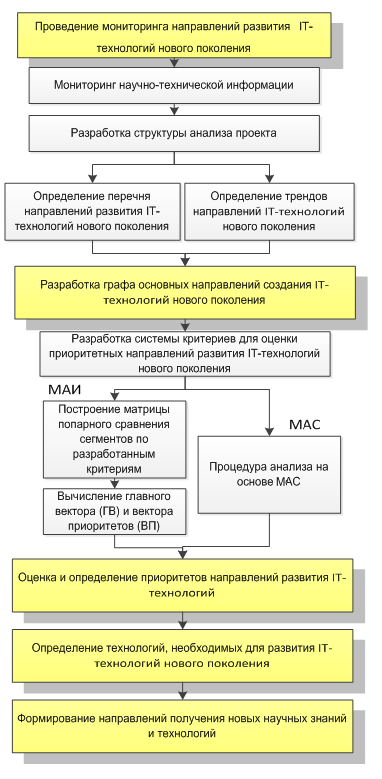 Рисунок 1 - Общая методика определения потребностей в получении новых научных знаний и технологийПри этом в качестве главных компонентов определены следующие процессы:-проведение мониторинга направлений развития IT-технологий СЦС нового поколения;-разработка графа основных направлений создания IT-технологий нового поколения;-определение технологий, необходимых для развития IT-технологий нового поколения;-оценка и отбор наиболее перспективных IT-технологий;-формирование направлений получении новых научных знаний и технологий.В целом можно констатировать, что представленная методика отображает основные, наиболее характерные черты и особенности процессов, характерных для задач многокритериальной оценки при определении потребностей в получении новых научных знаний и технологий в условиях неопределенности и нечеткости исходной информации.Список литературы1. Саати Т.Л. Принятие решений. Метод анализа иерархий. - М.: Радио и связь, 1993. – 314с.2. Саати Т.Л. Принятие решений при зависимостях и обратных связях. – М.:Либроком, 2009. – 358с.3. Балыбердин В.А., Белевцев А.М., Бендерский Г.П. Прикладные методы оценки и выбора решений в стратегических задачах инновационного менеджмента. – М.:ИТК «Дашков и К», 2014. – 240 с.4. Zadeh L.A. Probability measures of fuzzy events.// J.Math. Anal. Appl., 1968, v.23, p.421-427.5. Гуляев Ю.В., Бугаев А.С., Быстров Р.П., Никитов С.А., Черепенин В.А.. Микро и наноэлектроника в системах радиолокации. – М.: Радиотехника, 2013. – 476 с.6. Бакулев П.А. Радиолокационные системы. – М.: Радиотехника, 2007. – 376 с.SOME METHODICAL PROBLRMS IN NEEDS DETERMINATION FOR NEW KNOLAGE AND TECHNOLOGIES Paneshnikova Irina K.Ph.D, assistant professorMoscow Aviation Institute (National Research University)E-mail: iepaneshnikova@yandex.ru  Abstract: The needs determination for the new knowledge and  technologies is based on comprehensive analyses of home and foreign experience in the area, wide use of new information technologies. The methodical apparatus for making the analyses should support the working on uncertain and indefinite information. The apparatus suggested is built by means of the analytical hierarchy process and provides the necessary estimates.Keywords: new knowledge and  technologies, decision  assistance, methodical  apparatus, analytic hierarchy process.УДК 378ВОЗМОЖНОСТИ АДАПТАЦИИ И ЭФФЕКТИВНОСТИ ВНЕДРЕНИЯ ВЫЯВЛЕННЫХ ИННОВАЦИОННЫХ ТЕНДЕНЦИЙ В УСЛОВИЯХ ОТЕЧЕСТВЕННЫХ ВУЗОВРаздорова Ольга Владимировна, к.п.н., доцент кафедры иностранных языковКурский государственный медицинский университетРаздорова О.В. ВОЗМОЖНОСТИ АДАПТАЦИИ И ЭФФЕКТИВНОСТИ ВНЕДРЕНИЯ ВЫЯВЛЕННЫХ ИННОВАЦИОННЫХ ТЕНДЕНЦИЙ В УСЛОВИЯХ ОТЕЧЕСТВЕННЫХ ВУЗОВЗнание иностранного языка в сочетании с профессиональными компетенциями является определяющим в системе высшего образования. Представлен обзор современных зарубежных тенденций в лингвистической подготовке специалистов нефилологического профиля. Рассмотрены возможности адаптации и эффективности внедрения выявленных инновационных тенденций в условиях отечественных вузов.Ключевые слова: Лингвистическая подготовка, инновационный педагогический подход, профессиональная коммуникацияСовременное высшее образование должно быть направлено на подготовку квалифицированного специалиста, обладающего различными профессиональными компетенциями. В условиях научно-технического прогресса меняются требования к выпускникам, а перед преподавателями возникает проблема обновления содержания образования и выбора инновационных педагогических подходов, отвечающих требованиям современной педагогики.Нередко студенты неязыковых, в том числе и медицинских, вузов задаются вопросом: нужно ли изучение иностранного языка для будущей карьеры? Казалось бы, роль лингвистической подготовки для становления будущего специалиста нельзя отрицать. Тем не менее, большинство выпускников провинциальных медицинских вузов фактически не используют иностранный язык в профессиональной деятельности. Перед преподавателем возникает вопрос о разработке стратегии работы со студентами не только с различными уровнями знания иностранного языка (после обучения в средней школе), но и с различными уровнями мотивации к изучению данного предмета. Отечественные эксперты отмечают, что у молодых врачей отсутствуют навыки коммуникации с пациентами. Те, кто заинтересован в профессиональном развитии, учатся этим навыкам самостоятельно, выбирая лучшие с их точки зрения образцы для подражания. Между тем на Западе коммуникация с пациентами изучается в рамках вузовской программы. Это отдельный предмет, включённый в экзамен [1]. Отечественная высшая школа могла бы взять такой подход на вооружение, пока же дисциплина «Иностранный язык» остаётся единственным средством формирования коммуникативных навыков. В условиях сокращения часов, выделяемых на изучение иностранного языка, более сложным становится применение личностно-ориентированного подхода к преподаванию. Реализация данного подхода могла бы стать более эффективной на специальных курсах, организованных на кафедрах иностранных языков. Индивидуальное обучение профессионально ориентированному иностранному языков студентов, желающих улучшить лингвистическую (общую или профессиональную) компетенцию, является перспективным направлением лингвистической подготовки. Примером могут служить курсы для специалистов различных профилей, организуемые в зарубежных странах для улучшения лингвистических навыков, знания профессиональной терминологии и развития языковой практики. Например, курсы, проводимые Европейской сетью подготовки юристов (The European Judicial Training Network), используют оригинальные документы, аудиовизуальные средства, Интернет-ресурсы, для каждого слушателя разрабатывается персональная траектория обучения. Перед прохождением курсов слушателей распределяют по группам в зависимости от их уровня начального знания иностранного языка, определяемого с помощью теста. Преподаватели инициируют взаимодействие студентов друг с другом, а знание грамматики и лексики активизируется в процессе участия слушателей в деловых играх [5]. Нам представляется разумным распределение учащихся по группам, которое, к сожалению, отсутствует в практике лингвистической подготовки в медицинских вузах. Это помогло бы дифференцировать обучение с использованием педагогических технологий, адекватных для студентов с различными уровнями подготовки, а также осуществлять адаптивный курс для студентов первого курса с низким уровнем знания иностранного языка.  Необходимо отметить, что в зарубежной педагогике большее внимание уделяется культурному аспекту лингвистической подготовки наряду с изучением профессиональных терминов и развитием навыков профессиональной коммуникации, являющихся частью корпоративной культуры [3]. Сейчас отечественная программа обучения студентов-медиков не включает лингвокультурные и этнолингвистические темы, которые могли бы способствовать диалогу культур. В медицинских университетах обучаются студенты из разных стран, и английский язык мог бы стать средством общения российских и зарубежных студентов. Воспитание корпоративной культуры возможно в процессе участия студентов в деловых играх, однако здесь можно говорить о квазипрофессиональном общении, воссоздаваемом на занятиях по иностранному языку. Отсутствие реального опыта профессионального общения у студентов делает затруднительным формирование навыков профессиональной коммуникации. В зарубежной практике преподавания иностранных языков акцентируется внимание на развитии не только навыков чтения и перевода, но и слушания и понимания иноязычной речи, т.к. они влияют на формирование навыков устной речи [4]. В нашем случае осуществляется просмотр фильмов (как документальных, так и художественных) на медицинскую тематику с субтитрами на русском языке, что способствует развитию навыков аудирования и целесообразно для отечественных студентов, не все из которых могут понять речь из фильма на иностранном языке без перевода. В целом, в зарубежной педагогике высшей школы наблюдается тенденция трансформации роли преподавателя от авторитарной до демократичной, более того, изменяются и требования к преподавателю - он должен уметь оценить текущие тренды и постоянно эволюционирующие современные методы преподавания иностранного языка, быть знакомым с лучшими практиками преподавания и изучения языка и их преимуществах для студентов. Практика лингвистической подготовки рассматривается как комбинация науки и искусства с применением интеграции различных средств для достижения успеха в изучении иностранного языка [2]. Профессиональная иноязычная компетенция будущего специалиста, формируемая в процессе языковой подготовки, играет ключевую роль в развитии умений, связанных с социокультурным аспектом будущей профессиональной деятельности. В условиях недостаточного количества учебных часов, отводимых на изучение иностранного языка, необходимы новые подходы к его преподаванию, моделируемые с учётом всестороннего развития будущего конкурентоспособного специалиста, обладающего не только лингвистической, но и этнокультурной, креативной, аналитической компетенциями. Поэтому зарубежный опыт осуществления профессионально ориентированной языковой подготовки может быть полезным для отечественных педагогов и лингводидактов.Список литературыГригорьева Елена. Врач или полуфабрикат // Фармацевтический вестник. - № 35 (906), 31 октября 2015 г. – С. 12.Abilasha R., Ilankumaran M. (2014). Trends in English Language Teaching:  A Novel Perspective. International Journal on Studies in English Language and Literature (IJSELL). Volume 2, Issue 11, November 2014, 46 – 52.Cancino Rita (2014). Legal language – a cultural ambassador. A language for various purposes, not only for specific purposes. ICT for Language Learning. Edited by Pixel. 7th Conference Edition. Florence, Italy, 13 – 14 November, pp. 400 – 402.Gülten Genç, Emine Kuluşaklı, Savaş Aydın Spain (2016). ICERI2016 Proceedings. 9th International Conference of Education, Research and Innovation. November 14th-16th, 2016 - Seville, Spain, pp. 8609 – 8614.Sub-group Linguistic Training. www.ejtn.eu› Documents/ Resources…Training…Linguistics… ADAPTABILITY AND EFFICIENCY OF IMPLEMENTATION OF THE IDENTIFIED INNOVATIVE TRENDS IN THE DOMESTIC UNIVERSITIESRazdorova O.V. Associate Professor of the Department of Foreign LanguagesKursk State Medical University,Abstract: The knowledge of a foreign language combined with the professional competencies is crucial in the higher education system. The author presents an overview of the current trends in foreign language training of the specialists of non-philological specialties in the foreign countries. The possibilities of adaptation and the effectiveness of the implementation of the innovative trends under study in the domestic universities has been described.Keywords: Language training, innovative pedagogical approach, professional communicationУДК 000НЕОБХОДИМОСТЬ ФОРМИРОВАНИЯ ЧЕЛОВЕКА КАК ПОЛНОЦЕННОГО СУБЪЕКТА ВСЯКОЙ ДЕЯТЕЛЬНОСТИСкороводов Михаил Васильевич,ОБПОУ «Курский базовыймедицинский колледж»E-mail: colmed@mail.ruСкороводов М.В. НЕОБХОДИМОСТЬ ФОРМИРОВАНИЯ ЧЕЛОВЕКА КАК ПОЛНОЦЕННОГО СУБЪЕКТА ВСЯКОЙ ДЕЯТЕЛЬНОСТИ Современное образование в связи с изменяющимися общественными приоритетами изменило свою цель с простой передачи социального опыта от старшего поколения младшему на формирование всесторонне развитой личности, подготовленной к воспроизведению и развитию материальной и духовной культуры общества. В тоже время с позиций гуманизма ведущей целью образования выступает необходимость формирования человека как полноценного субъекта всякой деятельности, ответственного за результаты своего труда.Ключевые слова: личность, культура, гуманизм, социализация, компетенции, патриотизм, краеведение, метод проектов.Важнейшей задачей учебно-воспитательного процесса является успешная социализация личности[9]. В связи с этим перед преподавателями стоят непростые задачи воспитания гражданских чувств у молодёжи и формирование её всесторонней компетентности[7].Формирование гражданственности связано с патриотическим воспитанием. Одним из приоритетных направлений гражданского и патриотического воспитания в системе образования является краеведение[13].Изучением особенностей организации данной деятельности в разное время занимались известные историки, методисты, преподаватели-практики. Наиболее значимыми были труды А.С. Баркова «О научном краеведении», Г.Н. Манюшина «Историческое краеведение», Д.В. Кацюбы «Историческое краеведение в воспитании учащихся». Тенденции и перспективы исторического краеведения рассматривали Н.Н. Лазунова, Л.К. Ермолаева, Н.П. Милонов, К.Ф. Строев и другие авторы.В настоящее время с помощью компьютерных технологий обрабатываются фотографии, создаются выставки, презентации, стенды. Результаты краеведческих исследований публикуются в социальных сетях, где используется графика, анимация, звук, видео; это дает возможность красочного представления краеведческого материала.Значение краеведческих знаний исключительно важно, так как они способствуют приобщению обучающихся к общественно-полезной деятельности, связанной с изучением и со сбором исторического материала. Осуществляется это в интересных и привлекательных формах, самыми распространёнными из которых являются занятия в кружках и на факультативах, экскурсии и походы.Историческое краеведение не просто раскрывает взаимосвязи родного края с Россией, оно помогает уяснить единство истории каждого города, села и деревни с историей нашей страны, почувствовать причастность к ней каждой семьи и признать своим долгом и честью стать достойным наследником лучших традиций своей Родины. Уже в «Повести временных лет» записано «..живяху кождо со своим родом и на своих местах, владеющие кождо родом своим на своих местах» и т.п.[6, С. 79].Безусловно, система образования и воспитания призвана прививать обучающимся чувства любви к Родине, коллективизм. Понятия «Родина», «Отчизна» обычно ассоциируются с тем местом, где находится родной дом, учебное заведение, то есть с конкретным городом, поселком. От того, насколько они хорошо знают и любят историю своего края, зависит и глубина патриотического чувства молодёжи[11, С. 18].Государственное значение краеведению придается с XVIII века. 13 февраля 1718 года Петр I публикует указ, который предписывает: «Также, если кто найдет в земле или в воде старые вещи, а именно: каменья необыкновенные, кости человеческие или скотские; так же какие старые надписи на каменьях и прочее, что зело старо и необыкновенно – тако ж бы приносили, за что будет огромная дача»[5, С. 192].Система, содержание и методика исторического краеведения соответствует общепедагогическим, дидактическим и предметно-методическим принципам и задачам, поставленным педагогической наукой перед обществоведческими предметами и внеклассной работой. Уместно констатировать тот факт, что краеведение лежит в основе истории[1, С. 8].В Щигровском филиале ОБПОУ «КБМК», краеведческий материал используется не только на внеклассных мероприятиях, но и на занятиях по разным предметам, которые преподаются в учебном заведении. Например, на занятиях по фармакологии обязательно вспоминают о первых щигровских аптеках, на терапии – о первой щигровской земской больнице. На занятиях по сестринскому делу вспоминают первое Щигровское медицинское училище, на хирургии – о гениальном враче В. Г. Вайнштейне, на стоматологии – об учёном А.И. Евдокимове, на биологии и анатомии – об учёном И.И. Иванове. Прямое отношение к Щигровскому краю имеют многие талантливые литераторы: династия писателей Марковых, И.С. Тургенев, А.А. Фет, А.П. Гайдар. Не только в России, но и во многих других странах мира известно имя почётного гражданина города Щигры, выдающегося конструктора ракет С.П. Непобедимого, которому было присвоено звание «Человек-Эпоха»[14]. Использование краеведческого материала способствует более углубленному изучению истории[6, С. 178]. Изучение истории края в условиях реализации системно-деятельностного подхода обязательно осуществляется с применением методов музейной педагогики. Музей – это проявление деятельностной социальной практики. Студенты-музееведы, как правило активно участвуют в поисковой работе, изучении и описании музейных предметов, создании экспозиций, проведении экскурсий, вечеров, конференций.Педагогическая ценность работы в музее заключается в том, что информация в музее конкретна, эмоциональна и, кроме того, сама необычность музейной обстановки разрушает стереотип занятия, дает возможность активизировать восприятие студентов[12, С. 70].Студенты в рамках учебной программы, выбирают темы занятий в музее, принимают участие в формулирование целей и задач, обсуждении проблем каждой темы, подведении итогов и проверке домашнего задания.Особая организация проведения занятий в демонстрационном зале краеведческого музея способствует утверждению фундаментальных ценностей. К числу таких ценностей относятся: любовь и привязанность к семье, учебному заведению, городу, родному краю, государству; бережное отношение к природе и всему живому; уважение к труду, развитие интереса к русским традициям и промыслам; формирование знаний о правах человека, знакомство с символами государства, развитие чувства ответственности и гордости за достижения страны; толерантность, чувство уважения к другим народам, их традициям. Этому же способствуют и занятия в краеведческом кружке. «Кружок есть то звено, за которое нужно уцепиться для того, чтобы вытянуть всю цепь разнообразных форм внеклассной работы…»[3, С. 27].На базе краеведческого музея, кружка исторического краеведения осуществляется не только учебно-воспитательная деятельность, но и создается широкая возможность для разнообразных форм и методов работы, для самостоятельной научно-поисковой деятельности студентов[4, С. 53].Одной из перспективных технологий краеведческой работы является метод проектов, который успешно реализует принцип личностно-ориентированного обучения, когда студенты выбирают дело по душе в соответствии со своими способностями и интересами. Выполняя проекты, студенты осваивают алгоритм проектно-преобразовательной деятельности, учатся самостоятельно искать и анализировать информацию, интегрировать и применять полученные ранее знания. Это также позволяет формировать не просто умения, а компетенции, т.е. умения, непосредственно сопряженные с опытом их применения в практической деятельности.Поисковая, исследовательская и проектная деятельность становится важной мотивирующей составляющей в образовании. Применяя в учебном процессе краеведческий материал, преподаватель способствует формированию познавательной активности обучающихся, выработке эмоционально-ценностного отношения к культуре родного края, его истории.Ценностно-смысловое и эмоциональное восприятие краеведческой информации, как правило, особенно ярко проявляется при изучении важных переломных периодов родной истории. Позитивным результатом деятельности краеведов является их участие в научно-практических конференциях, где авторы наиболее интересных работ занимают достойные призовые места. Метапредметная многофакторная образовательная деятельность с элементами исторического краеведения способствует созданию специфического социально-экономического и культурно-правового пространства учебного заведения, в рамках которого успешно формируются общие и профессиональные компетенции, необходимые будущим специалистам[10].Конечно главная задача преподавателя истории – заинтересовать студентов процессом исторического познания. Там, где зародился живой интерес, проблема заключается лишь в том, чтобы направить этот интерес в нужное русло – вовлечь студентов в атмосферу научного поиска[8, С. 43]. Краеведение переживает период подъема, крепнет, совершенствует свои формы и методы работы. У краеведов появилась возможность слушать и записывать воспоминания и рассказы тех, кто многие годы вынужден был молчать[5, С. 182]. Раскрывая яркие страницы в истории края, выявляя героев-земляков, краеведы должны всячески пропагандировать свои открытия, стремясь на деле осуществить девиз «Никто не забыт, ничто не забыто»[8, С. 216].Развитие и жизнеспособность исторического краеведения определяется, прежде всего, его важной ролью в учебно-воспитательном процессе. «Разумное отношение к коллективной памяти стало наиболее устойчивой нашей культурной традицией»[2, С. 19]. Сейчас не вызывает сомнения тот факт, что историко-краеведческая работа может и должна войти в жизнь каждой учебного заведения, так как её творческий, созидательный характер служит воспитанию активных молодых граждан России.Список литературы1. Ашурков В.Н. Историческое краеведение. – М.: Просвещение.- 1980.2. Барков А.С. О научном краеведении. - М.: Просвещение.- 1961.3. Вагин А.А. Методика обучения истории в средней школе. – М., 1972.4. Горбунов Б.И. Структура и содержание курса Народоведения.// Преподавание истории в школе. – 1999.- № 8.- С. 53-54.5. Историческое краеведение./ Под ред. Г.Н. Манюшина. – М., 1975.6. Историческое краеведение./ Под ред. Н.П. Милонова.- М., 1975.7. Иванов Д.А., Митрофанов К.Г., Соколова О.В. Компетентностный подход в образовании и воспитании. Проблемы, понятия, инструментарий. Учебно-методическое пособие. – М.: АПК и ПРО, 2003.8. Кацюба Д.В. Историческое краеведение в воспитании учащихся. – М., 1965.9. Колябина Т.С. Формирование патриотизма и гражданственности в условиях становления новой российской государственности: Учебное пособие. Краснодар: ООО Издательский дом «ХОРС», 2006.10. Лазунова Н.Н., Ермолаева Л.К. Историческое образование: тенденции и перспективы. // Преподавание истории в школе. – 1999. - № 2. – С. 40-48.11. Методика историко-краеведческой работы в школе. / Под ред. Н.С. Борисова. – М., 1987.12. Подласый И.П. Педагогика. Новый курс. – М., 1998.13. Строев К.Ф. Краеведение. – М., 1974.14. http://www.kpravda.ru/news.php?article=13141THE NECESSITY OF FORMATION OF THE PERSON AS A COMPLETE ENTITY OF ALL ACTIVITIESSkorohodov Mikhail Vasilyevich,Giurova Nadezhda NikolaevnaKursk Basic Medical College Shchigry branchE-mail: colmed@mail.ruAbstract. Modern education in the context of the changing public priorities had changed its purpose from a simple transfer of social experience from the older generation to the younger one on the formation of comprehensively developed personality, prepared for reproduction and development of material and spiritual culture of the society. At the same time from the standpoint of humanism the fundamental purpose of education is the necessity of formation of the person as a complete entity of all activities, responsible for the results of their work.Key words: personality, culture, humanism, socialization, competence, patriotism, local history, project method.УДК 657.004ПРИМЕНЕНИЕ ОБЛАЧНЫХ ТЕХНОЛОГИЙ В ПРОЦЕССЕ ПРЕПОДАВАНИЯ БУХГАЛТЕРСКОГО УЧЕТАФедоров Олег Иванович,  Курский филиал Финуниверситета, Федоров О.И., ПРИМЕНЕНИЕ ОБЛАЧНЫХ ТЕХНОЛОГИЙ В ПРОЦЕССЕ ПРЕПОДАВАНИЯ БУХГАЛТЕРСКОГО УЧЕТАДанная статья посвящена вопросам применения облачных технологий в процессе преподавания бухгалтерского учета, в частности, проведения практических занятий с использованием программ 1С:Предприятие, размещенных в облачном сервере.Ключевые слова: облачные технологии, образовательный процесс, бухгалтерский учет, 1С:Предприятие.Одним из направлений развития системы образования сегодня можно назвать процесс компьютеризации и информатизации, что предусматривает применение в образовательном процессе современных информационных технологий, оснащение организаций сферы образования электронно-вычислительной техникой и сетью Интернет. Внедрение информационных технологий сформировали научно-техническую базу, способствующую появлению новых форм  и методов обучения, что в свою очередь повышает эффективность образовательного процесса.Основой информационных систем, которые обеспечивают деятельность виртуального пространства образовательного учреждения, являются различные методы и подходы. В данной статье, будут рассмотрены возможности использования облачных технологий, которые, на наш взгляд, относятся к перспективным направлениям инновационного обучения.Облачные вычисления – это модель обеспечения повсеместного и удобного сетевого доступа по требованию к общему пулу конфигурируемых вычислительных ресурсов (например, сетям передачи данных, серверам, устройствам хранения данных) [1, с.68].Возникновение и активное применение облачных технологий стали возможны благодаря совершенствованию аппаратного обеспечения, а именно, увеличению мощности процессоров, объемов жестких дисков, развитию многоядерной архитектуры.Облачные технологии имеют ряд преимуществ, по сравнению с традиционными: доступность, высокая технологичность, мобильность, экономичность, что позволяет применять их в различных отраслях науки и техники, в том числе и в образовании.Образовательные облачные сервисы могут использоваться как в дистанционном обучении, так и в традиционных формах образования. Появляются возможности создания виртуальных лабораторий в Интернет-среде, проведения вебинаров и интернет-конференций. Примером использования облачных технологий в образовательных учреждениях являются личные кабинеты студентов, электронные журналы, интерактивная приемная, а так же информационные базы, где студент может получить необходимую информацию.Применение облачных технологий позволяют повысить эффективность обучения, решая задачи, представленные на рисунке 1.Рисунок 1 – Направления повышения эффективности учебного процессаОсобую роль облачные технологии играют в преподавании отдельных дисциплин, в частности, бухгалтерского учета. Применение инновационного обучения в преподавании бухгалтерского учета во многом связано с появлением автоматизированных информационных технологий. В среде бухгалтерского учета облачные технологии возникли, в первую очередь, в виде программ «клиент-банк», сдачи бухгалтерской отчетности. Затем появились бухгалтерские программы, на базе которых были  созданы образовательные ресурсы, позволяющие активно применять облачные технологии, например, в ходе практических занятий.Фирмой «1С» разработан сервис «1С:Предприятие 8 для учебных заведений через интернет» [2], который позволяет студентам и преподавателям работать с программами 1С:Предприятие с любого компьютера, подключенного к сети Интернет. В сервисе размещены программы:- «1С:ERP Управление предприятием 2.1» - инновационное направление в построении комплексных информационных систем связанных с совершенствованием процесса управления деятельностью многопрофильных предприятий крупного и среднего бизнеса;- «1С:Управление торговлей 8»  - информационная система по организации учета и повышению эффективности деятельности торговой организации;- «1С:Бухгалтерия 8» - программа, позволяющая автоматизировать бухгалтерский и налоговый виды учета как для организаций, так и для индивидуальных предпринимателей;- «1С:Управление небольшой фирмой 8» - информационная система, способствующая организации учета, анализа, контроля и планирования в малом бизнесе;- «1С:Зарплата и управление персоналом 8», программа по решению задач, связанных с кадровым учетом, расчетом оплаты труда персонала и составлением отчетности, включающей информацию о доходах работников и начисленных страховых взносах.При работе с облачной версией одной из выбранных программ преподавателю отводится роль абонента с достаточно широким кругом возможностей:- создание информационных баз студентов (индивидуальных областей пользователя) (рисунок 2);- регистрация пользователей абонента (студентов образовательной организации);- определение прав доступа пользователей к их областям (рисунок 3).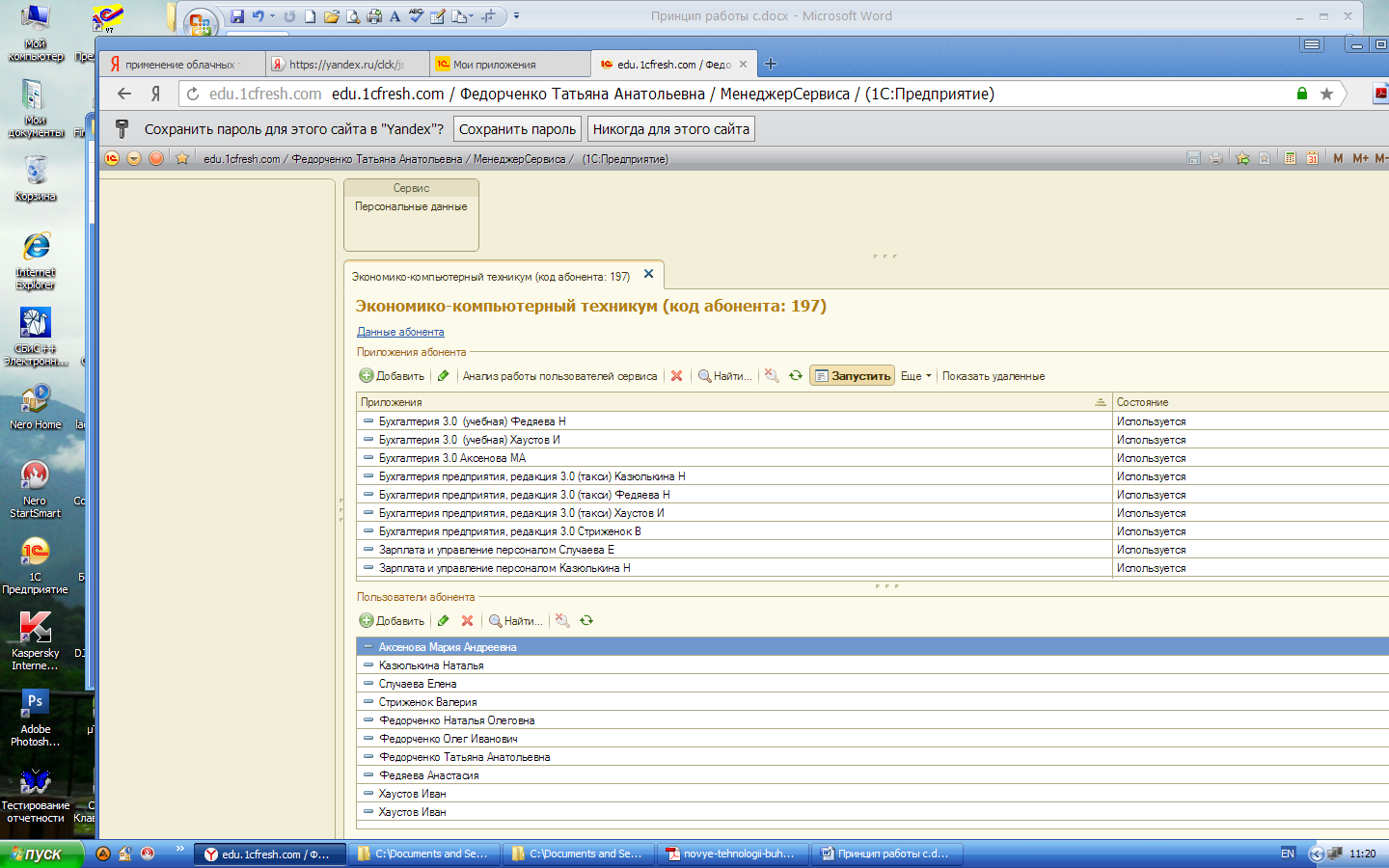 Рисунок 2 – Создание информационных баз студентовИспользуя функции личного кабинета, преподаватель может создавать различные конфигурации баз данных, создавать и удалять пользователей. При этом, базы данных хранятся на облачном сервере "1С". Фирма "1С" берет на себя обязательства по обновлению, а так же хранению программного комплекса.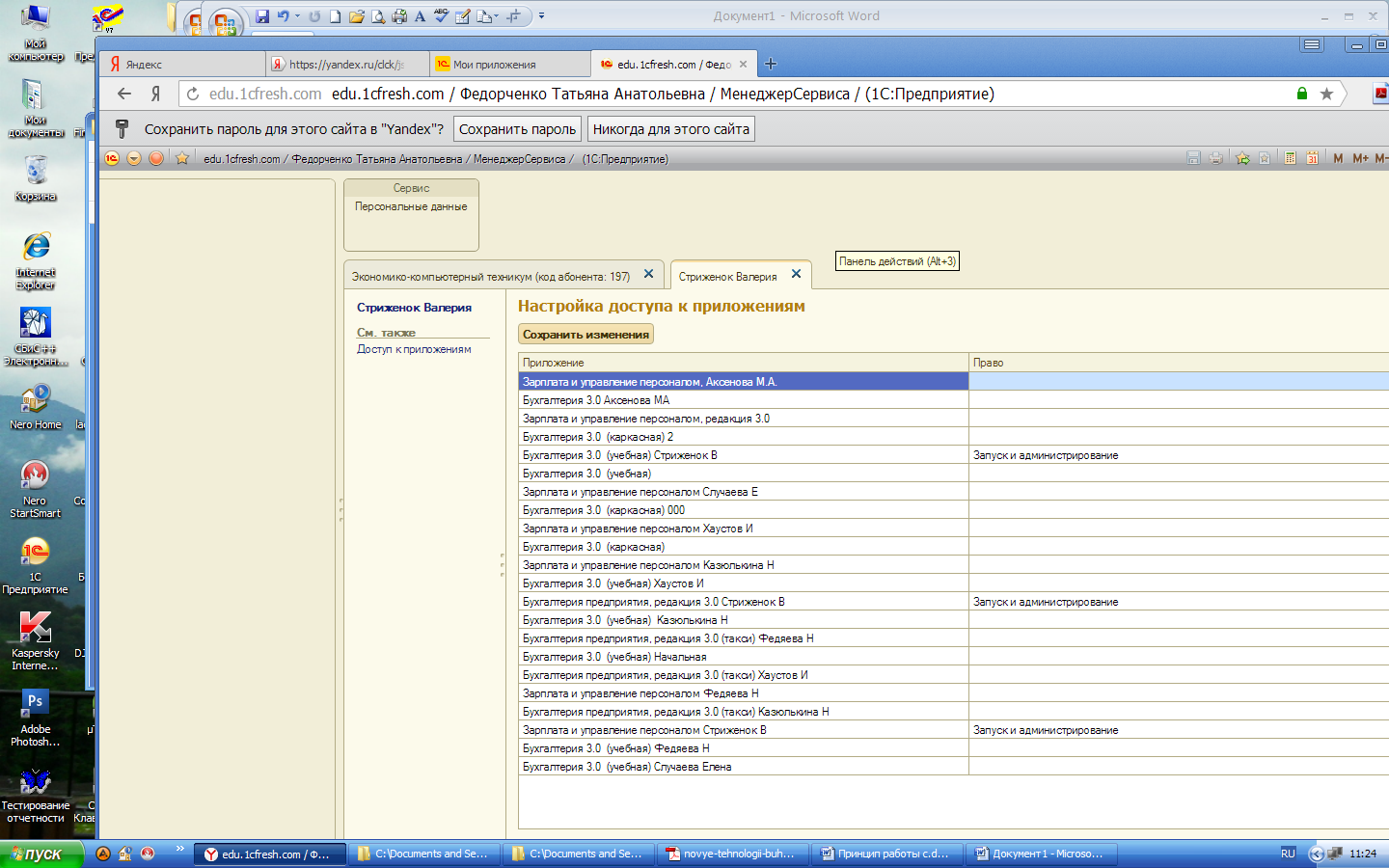 Рисунок 3 – Определение прав доступа студентов к информационным областямТаким образом, студенту становятся доступны те приложения, которые были определены преподавателем.Принцип работы с сервисом близок к процедуре работы с электронной почтой или посещением веб-сайтов. Студенту необходимо открыть любой поддерживаемый браузер, указать адрес сайта, определенный логин и пароль и приступить к работе. В целом применение облачных технологий имеет ряд преимуществ как для самого образовательного учреждения, его преподавателей, так и для студентов. Учебное заведение имеет возможность сократить затраты в связи со  снижением потребности в вычислительных мощностях и ресурсах для хранения программ и информационных баз студентов; сокращением загрузки обслуживающего персонала за счет уменьшения операций по сопровождению прикладных систем. Образовательное учреждение получает возможность  использования в учебном процессе последних версий популярных программ по автоматизации бухгалтерского учета.  Преподаватель повышает свои  контрольные функции за счет постоянного доступа (в том числе удаленного) к базе студентов; возможности подключения к имеющимся студенческим базам, без необходимости прекращения их работы. Имеется возможность организовать контроль активности работы студентов в соответствующих программах в течение всего курса обучения. Студент может работать со свой персональной информационной базой в аудитории, дома, в транспорте, прерывать и возобновлять работу в удобное для него время.Список литературы1. Дуккарт А.Н., Саенко Д.С., Слепцова Е.А. Облачные технологии в образовании // Открытое образование. – 2014. - № 3. – С. 68-70.2. Сервис «1С: Предприятие 8 для учебных заведений через интернет» [Электронный ресурс]. Режим доступа: https://edu.1cfresh.com.3. Хоружников С.Э., Зудилова Т.В., Осипов Н.А., Прыгун В.В. Использование облачных технологий в учебном процессе // Приборостроение. -2012. – Т.55 №12. – С. 70-73.APPLICATION OF CLOUD TECHNOLOGIES IN THE TEACHING OF ACCOUNTINGFedorov Oleg, Ph. D., associate Professor of the Department "Economics and Finance" Kursk branch of the financial University, Abstract. This article focuses on the application of cloud technologies in the teaching process of accounting, in particular, practical training with the use of programs 1C:Enterprise, hosted in a cloud server.Keywords: cloud technologies, educational process, accounting, 1C:Enterprise.. МОТОВА, заместитель директора Национального центра общест УДК 378ПРОЦЕСС ОБУЧЕНИЯ  БАКАЛАВРОВ ПО НАПРАВЛЕНИЮ ПОДГОТОВКИ «ТЕХНОЛОГИЯ ЛЕСОЗАГОТОВИТЕЛЬНЫХ И ДЕРЕВОПЕРЕРАБАТЫВАЮЩИХ ПРОИЗВОДСТВ»Шамсутова Адиля Ильсуровна,Казанский национальный исследовательский технологический  университетШамсутова А.И. ПРОЦЕСС ОБУЧЕНИЯ  БАКАЛАВРОВ ПО НАПРАВЛЕНИЮ ПОДГОТОВКИ «ТЕХНОЛОГИЯ ЛЕСОЗАГОТОВИТЕЛЬНЫХ И ДЕРЕВОПЕРЕРАБАТЫВАЮЩИХ ПРОИЗВОДСТВ»В данной статье подробно рассматривается  процесс обучения  бакалавров кафедры «Архитектура и дизайн изделий из древесины» по направлению подготовки «Технология лесозаготовительных и деревоперерабатывающих производств».Ключевые слова: инженер, технолог, деревообработка, проектирование.Казанский национальный исследовательский технологический  университет является одним из старейших вузов Республики Татарстана. Университет включает в себя 10 институтов-подразделений, одним из которых является  Институт химического и нефтяного машиностроения, который в свою очередь состоит из двух факультетов- Механического и факультета Энергомашиностроения и технологического оборудования. На факультете Энергомашиностроения и технологического оборудования  в 2008 году была создана кафедра «Архитектура и дизайн изделий из древесины», образование которой продиктована интенсивным развитием технологий переработки натуральных видов материалов и возрастающими требованиями к специалистам в плане художественного подхода к созданию изделий. На данной кафедре ведется обучение студентов по трем направлениям: Технология лесозаготовительных и деревоперерабатывающих производств, Технология художественной обработки материалов и Строительство.  Бакалавры, обучающиеся по направлению «Технология лесозаготовительных и деревоперерабатывающих производств» должны владеть навыками, как технолога, так и инженера. Для того чтобы стать профессионалом в своем деле студенты, помимо традиционных технических дисциплин изучают программы компьютерного моделирования.Основными дисциплинами в ходе обучения являются:1. Физика древесины.Целями освоения данной дисциплины являются: обеспечение теоретической базы профессиональной подготовки бакалавра в области деревопереработки;  изучение строения, свойств и пороков древесины, формирующих потребительские свойства лесных материалов и сопутствующих продуктов, получаемых из ствола, корней, и кроны дерева; изучение физических испытаний древесины (принципы, общие требования); формирование у студентов систематизированных знаний в области потребительских свойств лесных товаров для использования в профессиональной деятельности; овладение принципиальными подходами к классификации лесных товаров и методологии оценки показателей качества; формирование знаний в области основ стандартизации лесных товаров и квалиметрии древесного сырья.2. Технология лесозаготовительных и деревоперерабатывающих производств.Целями освоения данной дисциплины являются: формирование знаний в области основных вопросов общей теории раскроя пиловочного материала; обучение технологиям, реализуемым на лесозаготовительных и деревообрабатывающих предприятиях; обучение способам рационального и комплексного использования пиловочного сырья, улучшения качества продукции, повышения производительности труда; раскрытия сущности процессов, происходящих в процессе переработки древесины путем ее резания и пиления.3. Дорожно-строительные материалы и машины.Целями освоения данной дисциплины являются: получение знаний студентами в области механизации строительства дорог; формирование знаний у студентов в области создания, использования и эксплуатации дорожных материалов и машин.4. Архитектура деревянных зданий и сооружений.Целями освоения данной дисциплины являются формирование знаний о принципах построения архитектурно-пространственной среды, представляющей собой единство нескольких компонентов: зданий и сооружений, пространства между ними и внутри них.5. Инженерная геодезия.Целями освоения данной дисциплины являются: получение знаний, необходимых для выполнения геодезических работ, выполняемых при изысканиях, проектировании, строительстве и эксплуатации различных сооружений, выносе проекта в натуру; ознакомление с современными технологиями, используемыми в геодезических приборах, в методах измерений и вычислений, в построении геодезических сетей и производстве съёмок.6. Ландшафтная архитектура.Целями освоения данной дисциплины являются: получение студентами практических навыков создания эстетически выразительной среды на открытых пространствах городов и населенных мест, придомовых участков; воспитание эстетического восприятия окружающего пространства; развитие творческой инициативы.7. Лесоводство.Целями освоения данной дисциплины являются: изучение способа и технологии рубок для заготовки древесины, способа лесовозобновления и ухода за лесом на основе знания природы лесов с учетом их экологического значения; ознакомление с применяемой лесозаготовительной техникой.8. Лесотранспортные машины.Целями освоения данной дисциплины являются: получение знаний о месте и роли лесотранспортных машин в технологическом процессе лесозаготовок; ознакомление с современным состоянием лесного машиностроения и перспективами развития конструкций лесотранспортных машин; получение знаний об устройстве основных агрегатов автомобилей и тракторов и рабочими процессами, происходящими в них.9. Сухопутный и водный транспорт леса.Целями освоения данной дисциплины являются: формирование у студентов знаний и умений в области проектирования, строительства и эксплуатации лесовозных автомобильных дорог, видов транспорта сырья и лесопродукции; получение знаний по устройству всех видов лесовозных дорог, организации вывозки леса, видам и средствам водного транспорта леса.На первом курсе студенты проходят учебную практику, в  тесно сотрудничающих с КНИТУ, строительных организациях и деревообрабатывающих производствах - ПФМК(г. Зеленодольск), «Фабрика камня»(г. Казань), ООО «Карпентер»(г.Казань). В ходе практики обучающиеся,   при непосредственном контакте, знакомятся  с различными процессами, технологиями и оборудованиями, пополняют кладезь своих практических знаний, освежая при этом теоретические. В конце им необходимо составить отчет о практике, описать увиденные производства.  На втором  и третьем курсе обучения студенты по своему желанию выбирают предприятия для прохождения производственной практики,  в котором изучают производство изделий из древесины, лесничество или строительство деревянных зданий. Студентов научат производить заготовку круглых лесоматериалов с использованием специализированного оборудования, производить и обрабатывать полуфабрикаты и изделия из древесины и древесных материалов с применением деревообрабатывающего оборудования, эффективно использовать древесные материалы и оборудование, производить оценку производственных и других затрат на обеспечение качества лесозаготовительной и деревообрабатывающей продукции, осуществлять технический контроль качества лесоматериалов и изделий из древесины. В  дальнейшем на данных предприятиях , по согласованию  с руководством, обучающиеся могут разрабатывать и воплощать свои дипломные проекты. На четвертом курсе обучения для каждого студента назначается научный руководитель, вместе с которым он индивидуально определяет тематику своего диплома. В разработку дипломного проекта входит создание чертежей, написание диплома, расчет экономической мощности производства, составление бизнес-плана. Для того, чтобы успешно разработать дипломный проект, обучающимся в ходе четырех курсов необходимо освоить такие важные программы, как «Компас-3D», «CorelDraw», «SolidWorks», «AutoCAD». Благодаря высокому качеству обучения и практики, бакалавры кафедры «АрД»  востребованы на рынке труда. Выпускники данного направления могут работать в качестве инженеров-технологов, так же заниматься управленческой деятельностью в таких ведущих мировых деревообрабатывающих производствах, как ООО «КАСТАМОНУ ИНТЕГРЕЙТЕД ВУД ИНДАСТРИ» (г. Елабуга), чья продукция выпускается в 8-ми заводах Турции и 5 в странах Восточной Европы. Так же они востребованы в мощнейших предприятиях России, как ПФМК (г. Зеленодольск). Все это возможно благодаря сочетанию в учебном плане экономических, управленческих и инженерных дисциплин. Изучение студентами архитектуры и технологии строительства малоэтажных зданий и сооружений, а также основ озеленения и ландшафтного проектирования позволяет выпускникам найти своё применение и в смежных областях индустрии, поскольку в своей работе они смогут сочетать приемы дизайна ландшафта и садово-парковой архитектуры с современными технологиями обработки материалов.Список литературы1.   С.В. Стецкий., К.О. Ларионова., Е.В. Никонова. Основы архитектуры и строительных конструкций /2014.-135 с.2. Р.Г. Сафин. Актуальные проблемы автоматизации деревообрабатывающих и лесозаготовительных производств. Автоматизированные системы управления технологическими процессами /2014 .- 126 с.3. В.П. Большаков. Твердотельное моделирование деталей в САD-системах: AutoCAD, КОМПАС-3D, SolidWorks, Inventor, Creo /2014.- 304 с.THE TRAINING PROCESS OF BACHELORS IN SPECIALTY "TECHNOLOGY OF LOGGING AND WOOD PROCESSING INDUSTRIES»Samatova Adilya Ilsurovna,Mukhtarova Alina Rustamovna,engineers of the department "ArD"Kazan national research technological universityE-mail: sham.adilya@yandex.ruThis article details the learning process bachelors of the Department "Architecture and Design of Wood Products" in the direction of preparation "Technology of logging and woodworking industries".Keywords: engineer, technologist, woodworking, design.ISSN 2658-4611ОБРАЗОВАНИЕ И ПРОБЛЕМЫ РАЗВИТИЯ ОБЩЕСТВАнаучно-практический рецензируемый  журнал№1 (1)                                 2016 годРедактор Горохов А.А.Компьютерная верстка и макет Горохов А.А.Подписано в печать 01.04.16. Формат 60×84 1/16. Бумага офсетная.Усл. печ. л. 3,0. Уч.-изд. л. 2,8. Тираж 200 экз. Заказ 100.Закрытое акционерное общество "Университетская книга". Курск, ул. Монтажников, д.12Отпечатано в типографииЗакрытое акционерное общество "Университетская книга". Курск, ул. Монтажников, д.12ИНН 4632047762 ОГРН 1044637037829 дата регистрации 23.11.2004 г.Телефон +7-910-730-82-83Основные направленияПедагогические наукиОбщая педагогика, история педагогики и образованияТеория и методика обучения и воспитания (по областям и уровням образования)Коррекционная педагогика (сурдопедагогика и тифлопедагогика, олигофренопедагогика и логопедия)Теория и методика физического воспитания, спортивной тренировки, оздоровительной и адаптивной физической культурыТеория, методика и организация социально-культурной деятельностиТеория и методика профессионального образованияСоциологические наукиТеория, методология и история социологииЭкономическая социология и демографияСоциальная структура, социальные институты и процессыПолитическая социологияСоциология культурыСоциология управленияАдрес редакции: 305018, г. Курск, улица Монтажников, д.12телефон +7-910-730-82-83e-mail: regionika@yandex.ruУчредитель: ЗАО "Университетская книга"305018, г. Курск, улица Монтажников, д.12телефон +7-910-730-82-83e-mail: regionika@yandex.ruКузьмина Виолетта Михайловнаканд.ист.наук, доцент, Юго-Западный государственный университет, г. Курск, РоссияПоложенцеваЮлия Сергеевнаканд. экон. наук, доцент Юго-Западный государственный университет, г. Курск, РоссияПрохорова Мария Петровнак.пед.н., доцент,  доцент кафедры инновационных технологий менеджмента ФГБОУ ВО НГПУ им.  К.  Минина, г.  Нижний Новгород Волохова Наталья Владимировнаканд.фи. наук, доцент.Доцент кафедры философии и социологии, Юго-Западный государственный университет, г. Курск, РоссияМандрук Ирина Владимировнаметодист МКУ «Научно - методический центр города Курска»